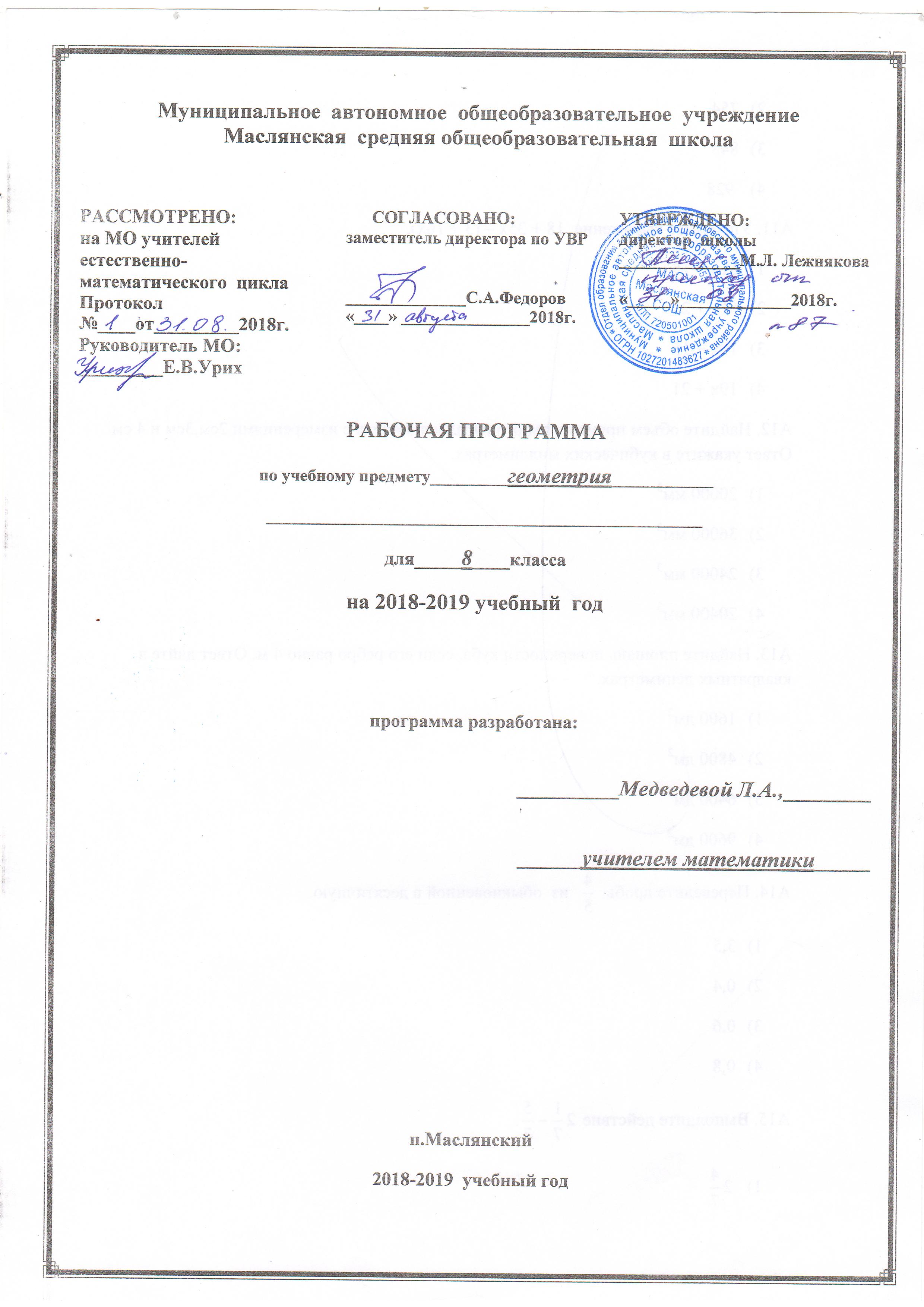 Пояснительная запискаРабочая программа по геометрии для 8 класса общеобразовательного учреждения составлена на основе следующих документов:Федеральный закон Российской Федерации от 29 декабря 2012 г. N 273-ФЗ "Об образовании в Российской Федерации"Федерального государственного образовательного стандарта основного общего образования (приказ Министерства образования и науки Российской Федерации от 17  декабря  . № 1897), Примерная программа основного общего образования. Математика. – 2-е изд. – М.: Просвещение, 2010.Бутузов В.Ф. Геометрия. Рабочая программа к учебнику Л.С.Атанасяна и других. 7 – 9 классы: учеб. пособие для общеобразоват. организаций / В.Ф.Бутузов. – 4-е изд. – М.: Просвещение, 2016 Приказ Министерства образования и науки РФ от 31 декабря 2015 г. № 1577  (п.18.2.2. О рабочих программах)Федеральный перечень учебников на 2017 – 2018 учебный годУчебный план МАОУ Маслянская СОШ на 2018 – 2019 учебный год.Место предмета «геометрия» в учебном плане школы.  Рабочая программа «Геометрия» 8 класс  соответствует требованиям ФГОС ООО. Согласно учебному плану на изучение геометрии  в 8 классе отводится 68 часов в год  - 2 часа в неделю. Рабочая программа ориентирована на использование учебно-методического комплекса:Геометрия 7 – 9 классы: учебник для общеобразовательных организаций (Л.С.Атанасян, В.Ф.Бутузов, С.Б. Кадомцев и другие). Москва: Просвещение, 2014г.Контрольно-измерительные материалы. Геометрия. 8 класс / Сост. Н.Ф. Гаврилова.-2-е изд., перераб.-М.:ВАКО, 2014.-96с. – (Контрольно-измерительные материалы).Рабочая тетрадь по геометрии:8 класс кучебнику Л.А. Атанасяна, В.Ф. Бутузова. С.Б.Кадомцева и др. «Геометрия. 7-9»/Ю.А.Глазков, П.М. Камаев.-2-е изд., перераб. И доп.-М.: Издательство «Экзамен», 2012-159, [1] с. (Серия «Учебно – методический комплекс»).Цели и задачи обучения:Целью изучения курса геометрии  в 7- 9 классах является систематическое изучение свойств геометрических фигур на плоскости , формирование пространственных  представлений , развитие логического мышления и подготовка аппарата, необходимого  для изучения смежных дисциплин  ( физика , черчение  и курса стереометрии в старших классах).Планируемые результаты  изучения учебного предмета:в личностном направлении:умение ясно, точно, грамотно излагать свои мысли в устной и письменной речи, понимать смысл поставленной задачи;умение распознавать логически некорректные высказывания;представление об этапах развития математической науки, о её значимости для развития цивилизации;в метапредметном направлении:умение видеть геометрическую задачу в контексте проблемной ситуации в других дисциплинах, в окружающей жизни;умение находить в различных источниках информацию для решения геометрических  проблем, представлять её в понятной форме;умение понимать и использовать математические средства наглядности (чертежи, таблицы, схемы и др.) для иллюстрации, аргументации;в предметном направлении:овладение базовым понятийным аппаратом по основным разделам содержания курса геометрии  8 класса;умение работать с геометрическим текстом (анализировать, извлекать необходимую информацию), грамотно применять геометрическую терминологию и символику;усвоение свойств и признаков четырехугольников, формул для вычисления площадей четырехугольников, определение и свойства центрального и вписанного углов, окружности описанной около треугольника и четырехугольника, окружности вписанной в треугольник и четырехугольник;овладение геометрическим языком, умение использовать его для описания предметов окружающего мира;распознавать геометрические фигуры, различать их взаимное расположение; выполнять чертежи по условиям задач;изображать геометрические фигуры, осуществлять преобразования фигур;решать геометрические задачи, опираясь на изученные свойства фигур и отношений между ними, применяя дополнительные построения;проводить доказательные рассуждения при решении задач, используя известные теоремы, обнаруживая возможности для их использования. использовать приобретенные знания и умения в практической деятельности и повседневной жизни для исследования несложных практических ситуаций на основе изученных формул и свойств фигур, вычислений площадей фигур при решении практических задач  и задач из смежных дисциплинСодержание учебного предмета:Четырехугольники. Многоугольник, выпуклый многоугольник, четырехугольник. Сумма углов выпуклого многоугольника. Вписанные и описанные многоугольники. Правильные многоугольники. Параллелограмм, его свойства и признаки. Прямоугольник, квадрат, ромб, их свойства и признаки. Трапеция, средняя линия трапеции; равнобедренная трапеция. Осевая и центральна симметрия.Площадь. Понятие площади многоугольника. Площади прямоугольника, параллелограмма, треугольника, трапеции. Теорема Пифагора.Подобные треугольники. Подобные треугольники. Признаки подобия треугольников. Применение подобия к доказательству теорем и решению задач. Синус, косинус и тангенс острого угла прямоугольного треугольника.Окружность. Взаимное расположение прямой и окружности. Касательная к окружности, ее свойство и признак. Центральный, вписанный углы; величина вписанного угла; двух окружностей; равенство касательных, проведенных из одной точки. Метрические соотношения в окружности: свойства секущих, касательных, хорд. Окружность, вписанная в треугольник, и окружность, описанная около треугольника. Вписанные и описанные четырехугольники. Вписанные и описанные окружности правильного многоугольника.  Должны уметь:Пользоваться геометрическим языком для описания предметов окружающего мира; Распознавать геометрические фигуры, различать их взаимное расположение;Изображать геометрические фигуры; выполнять чертежи по условию задач; осуществлять преобразования фигур;Вычислять значения геометрических величин ( длин, углов, площадей), в том числе для углов от 0º до 180º; определять значения тригонометрических функций по заданным значениям углов; находить стороны, углы и площади треугольников, длины ломаных, дуг окружности, площадей основных геометрических фигур и фигур, составленных из них;Решать геометрические задачи, опираясь на изученные свойства фигур и отношений между ними, применяя дополнительные построения, алгебраический аппарат, соображения симметрии;Проводить доказательные рассуждения при решении  задач, используя известные теоремы, обнаруживая возможности для их использования;Решать простейшие планиметрические задачи в пространстве.Использовать приобретенные знания и умения в практической деятельности и повседневной жизни:для описания реальных ситуаций на языке геометрии;расчетов, включающих простейшие тригонометрические формулы;решения геометрических задач с использованием тригонометрии;решения практических задач, связанных с нахождением геометрических величин (используя при необходимости справочники и технические средства);построений геометрическими инструментами (линейка, угольник, циркуль, транспортир).Владеть компетенциями:учебно- познавательной, ценностно-ориентационной, рефлексивной, коммуникативной, информационной, социально-трудовой.В результате изучения геометрии   обучающийся научится:Наглядная геометрия1) распознавать на чертежах, рисунках, моделях и в окружающем мире плоские и пространственные геометрические фигуры;2) распознавать развёртки куба, прямоугольного параллелепипеда;3) определять по линейным размерам развёртки фигуры линейные размеры самой фигуры и наоборот;4) вычислять объём прямоугольного параллелепипеда.Обучающийся получит возможность:5) вычислять объёмы пространственных геометрических фигур, составленных из прямоугольных параллелепипедов;6) углубить и развить представления о пространственных геометрических фигурах;7) применять понятие развёртки для выполнения практических расчётов.Геометрические фигурыОбучающийся научится:1) пользоваться языком геометрии для описания предметов окружающего мира и их взаимного расположения;2) распознавать и изображать на чертежах и рисунках геометрические фигуры и их конфигурации;3) находить значения длин линейных элементов фигур и их отношения, градусную меру углов от 0 до 180°, применяя определения, свойства и признаки фигур и их элементов, отношения фигур (равенство, подобие, симметрии, поворот, параллельный перенос);4) оперировать с начальными понятиями тригонометриии выполнять элементарные операции над функциями углов;5) решать задачи на доказательство, опираясь на изученные свойства фигур и отношений между ними и применяя изученные методы доказательств;6) решать несложные задачи на построение, применяя основные алгоритмы построения с помощью циркуля и линейки;7) решать простейшие планиметрические задачи в пространстве.Обучающийся получит возможность:8) овладеть методами решения задач на вычисления и доказательства: методом от противного, методом подобия, методом перебора вариантов и методом геометрических мест точек;9) приобрести опыт применения алгебраического и тригонометрического аппарата и идей движения при решении геометрических задач;10) овладеть традиционной схемой решения задач на построение с помощью циркуля и линейки: анализ, построение, доказательство и исследование;11) научиться решать задачи на построение методом геометрического места точек и методом подобия;12) приобрести опыт исследования свойств планиметрических фигур с помощью компьютерных программ.Измерение геометрических величинОбучающийсянаучится:1) использовать свойства измерения длин, площадей и углов при решении задач на нахождение длины отрезка, длины окружности, длины дуги окружности, градусной меры угла;2) вычислять длины линейных элементов фигур и их углы, используя формулы длины окружности и длины дуги окружности, формулы площадей фигур;3) вычислять площади треугольников, прямоугольников, параллелограммов, трапеций, кругов и секторов;4) вычислять длину окружности, длину дуги окружности;5) решать задачи на доказательство с использованием формул длины окружности и длины дуги окружности, формул площадей фигур;6) решать практические задачи, связанные с нахождением геометрических величин (используя при необходимости справочники и технические средства).Обучающийсяполучит возможность:7) вычислять площади фигур, составленных из двух или более прямоугольников, параллелограммов, треугольников, круга и сектора;8) вычислять площади многоугольников, используя отношения равновеликости и равносоставленности;9) приобрести опыт применения алгебраического и тригонометрического аппарата и идей движения при решении задач на вычисление площадей многоугольников.
КАЛЕНДАРНО-ТЕМАТИЧЕСКОЕ ПЛАНИРОВАНИЕ№§Содержание материалаКол-вочасГлава V. Четырехугольники (14ч)1Многоугольники22Параллелограмм и трапеция63Прямоугольник. Ромб. Квадрат44Решение задач1Контрольная работа №1 1Глава VI. Площадь (14 ч)1Площадь многоугольника22Площади параллелограмма, треугольника и трапеции63Теорема Пифагора34Решение задач2Контрольная работа №21Глава VII. Подобные треугольники (19 ч)1Определение подобных треугольников22Признаки подобия треугольников5Контрольная работа №313Применение подобия к доказательству теорем и решению задач74Соотношения между сторонами и углами прямоугольного треугольника3Контрольная работа №41Глава VIII. Окружность (17 ч)1Касательная к окружности32Центральные и вписанные углы43Четыре замечательные точки треугольника34Вписанная и описанная окружности4Решение задач2Контрольная работа № 51Повторение. Решение задач4ИТОГОИТОГО68№ п/пДатаДатаТема урока Тема урока Тема урока Тема урока Тема урока Планируемые результатыПланируемые результатыПланируемые результатыПланируемые результатыПланируемые результатыПланируемые результатыПланируемые результатыПланируемые результатыПланируемые результатыПланируемые результатыПланируемые результатыПланируемые результатыПланируемые результатыПланируемые результатыПланируемые результатыПланируемые результатыПланируемые результатыПланируемые результатыПланируемые результатыПланируемые результатыпримпримприм№ п/пДатаДатаТема урока Тема урока Тема урока Тема урока Тема урока   предметные  предметные  предметные  предметные  предметныеличностныеличностныеличностныеличностныеличностныеметапредметные универсальных учебных действий (УУД)метапредметные универсальных учебных действий (УУД)метапредметные универсальных учебных действий (УУД)метапредметные универсальных учебных действий (УУД)метапредметные универсальных учебных действий (УУД)метапредметные универсальных учебных действий (УУД)метапредметные универсальных учебных действий (УУД)метапредметные универсальных учебных действий (УУД)метапредметные универсальных учебных действий (УУД)метапредметные универсальных учебных действий (УУД)примпримприм№ п/пДатаДатаТема урока Тема урока Тема урока Тема урока Тема урока   предметные  предметные  предметные  предметные  предметныеличностныеличностныеличностныеличностныеличностныепознавательныепознавательныепознавательныерегулятивныерегулятивныерегулятивныерегулятивныекоммуникативныекоммуникативныекоммуникативныепримпримприм                          Глава V. Четырехугольники (14ч)                          Глава V. Четырехугольники (14ч)                          Глава V. Четырехугольники (14ч)                          Глава V. Четырехугольники (14ч)                          Глава V. Четырехугольники (14ч)                          Глава V. Четырехугольники (14ч)                          Глава V. Четырехугольники (14ч)                          Глава V. Четырехугольники (14ч)                          Глава V. Четырехугольники (14ч)                          Глава V. Четырехугольники (14ч)                          Глава V. Четырехугольники (14ч)                          Глава V. Четырехугольники (14ч)                          Глава V. Четырехугольники (14ч)                          Глава V. Четырехугольники (14ч)                          Глава V. Четырехугольники (14ч)                          Глава V. Четырехугольники (14ч)                          Глава V. Четырехугольники (14ч)                          Глава V. Четырехугольники (14ч)                          Глава V. Четырехугольники (14ч)                          Глава V. Четырехугольники (14ч)                          Глава V. Четырехугольники (14ч)                          Глава V. Четырехугольники (14ч)                          Глава V. Четырехугольники (14ч)                          Глава V. Четырехугольники (14ч)                          Глава V. Четырехугольники (14ч)                          Глава V. Четырехугольники (14ч)                          Глава V. Четырехугольники (14ч)                          Глава V. Четырехугольники (14ч)                          Глава V. Четырехугольники (14ч)                          Глава V. Четырехугольники (14ч)                          Глава V. Четырехугольники (14ч)1МногоугольникиМногоугольникиМногоугольникиМногоугольникиМногоугольникиМногоугольникиМногоугольникиУметь объяснить, какая фигура назыв-ся многоугольником, назвать его элементы; знать, что такое периметр многоуг-ка, опр. выпуклого многоуг-ка; уметь вывести формулу суммы углов выпуклого многоуг-ка и решать задачи типа 364 – 370. Уметь находить углы многоуг-в, их периметры.Уметь объяснить, какая фигура назыв-ся многоугольником, назвать его элементы; знать, что такое периметр многоуг-ка, опр. выпуклого многоуг-ка; уметь вывести формулу суммы углов выпуклого многоуг-ка и решать задачи типа 364 – 370. Уметь находить углы многоуг-в, их периметры.Уметь объяснить, какая фигура назыв-ся многоугольником, назвать его элементы; знать, что такое периметр многоуг-ка, опр. выпуклого многоуг-ка; уметь вывести формулу суммы углов выпуклого многоуг-ка и решать задачи типа 364 – 370. Уметь находить углы многоуг-в, их периметры.Осознают роль ученика, осваивают личностный смысл ученияОсознают роль ученика, осваивают личностный смысл ученияОсознают роль ученика, осваивают личностный смысл ученияОсознают роль ученика, осваивают личностный смысл ученияОсознают роль ученика, осваивают личностный смысл ученияОбрабатывают информацию и передают ее устным, письм. и символьным способамиОбрабатывают информацию и передают ее устным, письм. и символьным способамиОбрабатывают информацию и передают ее устным, письм. и символьным способамиВыделяют и осознают то, что уже усвоено и что еще подлежит усвоениюВыделяют и осознают то, что уже усвоено и что еще подлежит усвоениюВыделяют и осознают то, что уже усвоено и что еще подлежит усвоениюВыделяют и осознают то, что уже усвоено и что еще подлежит усвоениюФормулируют собственное мнение и позицию, задают вопросы, слушают собеседникаФормулируют собственное мнение и позицию, задают вопросы, слушают собеседникаФормулируют собственное мнение и позицию, задают вопросы, слушают собеседника2МногоугольникиМногоугольникиМногоугольникиМногоугольникиМногоугольникиМногоугольникиМногоугольникиУметь объяснить, какая фигура назыв-ся многоугольником, назвать его элементы; знать, что такое периметр многоуг-ка, опр. выпуклого многоуг-ка; уметь вывести формулу суммы углов выпуклого многоуг-ка и решать задачи типа 364 – 370. Уметь находить углы многоуг-в, их периметры.Уметь объяснить, какая фигура назыв-ся многоугольником, назвать его элементы; знать, что такое периметр многоуг-ка, опр. выпуклого многоуг-ка; уметь вывести формулу суммы углов выпуклого многоуг-ка и решать задачи типа 364 – 370. Уметь находить углы многоуг-в, их периметры.Уметь объяснить, какая фигура назыв-ся многоугольником, назвать его элементы; знать, что такое периметр многоуг-ка, опр. выпуклого многоуг-ка; уметь вывести формулу суммы углов выпуклого многоуг-ка и решать задачи типа 364 – 370. Уметь находить углы многоуг-в, их периметры.Проявляют интерес к креативной деятельности, активности при подготовке иллюстраций изучаемых понятийПроявляют интерес к креативной деятельности, активности при подготовке иллюстраций изучаемых понятийПроявляют интерес к креативной деятельности, активности при подготовке иллюстраций изучаемых понятийПроявляют интерес к креативной деятельности, активности при подготовке иллюстраций изучаемых понятийПроявляют интерес к креативной деятельности, активности при подготовке иллюстраций изучаемых понятийОбрабатывают информацию и передают ее устным, графич., письменным и символьным способамиОбрабатывают информацию и передают ее устным, графич., письменным и символьным способамиОбрабатывают информацию и передают ее устным, графич., письменным и символьным способамиКритически оценивают полученный ответ, осуществляют самоконтроль, проверяя ответ на соответствие условиюКритически оценивают полученный ответ, осуществляют самоконтроль, проверяя ответ на соответствие условиюКритически оценивают полученный ответ, осуществляют самоконтроль, проверяя ответ на соответствие условиюКритически оценивают полученный ответ, осуществляют самоконтроль, проверяя ответ на соответствие условиюДают адекватную оценку своему мнениюДают адекватную оценку своему мнениюДают адекватную оценку своему мнению3ПараллелограммПараллелограммПараллелограммПараллелограммПараллелограммПараллелограммПараллелограммЗнать опр-я параллелограмма и трапеции, виды трапеций, формулировки свойств и признаков параллелограмма и равнобедренной трапеции,  уметь их доказывать и применять при решении задач типа 372 – 377, 379 – 383, 39О. Уметь выполнять деление отрезка на n равных частей с помощью циркуля и линейки; используя свойства параллелограмма и равнобедренной трапеции уметь доказывать некоторые утверждения.Уметь выполнять задачи на построение четырехугольниковЗнать опр-я параллелограмма и трапеции, виды трапеций, формулировки свойств и признаков параллелограмма и равнобедренной трапеции,  уметь их доказывать и применять при решении задач типа 372 – 377, 379 – 383, 39О. Уметь выполнять деление отрезка на n равных частей с помощью циркуля и линейки; используя свойства параллелограмма и равнобедренной трапеции уметь доказывать некоторые утверждения.Уметь выполнять задачи на построение четырехугольниковЗнать опр-я параллелограмма и трапеции, виды трапеций, формулировки свойств и признаков параллелограмма и равнобедренной трапеции,  уметь их доказывать и применять при решении задач типа 372 – 377, 379 – 383, 39О. Уметь выполнять деление отрезка на n равных частей с помощью циркуля и линейки; используя свойства параллелограмма и равнобедренной трапеции уметь доказывать некоторые утверждения.Уметь выполнять задачи на построение четырехугольниковОсуществляют выбор действий в однозначных и неоднозначных ситуациях, комментируют и оценивают свой выборОсуществляют выбор действий в однозначных и неоднозначных ситуациях, комментируют и оценивают свой выборОсуществляют выбор действий в однозначных и неоднозначных ситуациях, комментируют и оценивают свой выборОсуществляют выбор действий в однозначных и неоднозначных ситуациях, комментируют и оценивают свой выборОсуществляют выбор действий в однозначных и неоднозначных ситуациях, комментируют и оценивают свой выборВладеют смысловым чтением. Представляют информацию в раз-х формах (текст, графика, символы)Владеют смысловым чтением. Представляют информацию в раз-х формах (текст, графика, символы)Владеют смысловым чтением. Представляют информацию в раз-х формах (текст, графика, символы)Оценивают степень и способы достижения цели в учебных ситуациях, исправляют ошибки с помощью учителяОценивают степень и способы достижения цели в учебных ситуациях, исправляют ошибки с помощью учителяОценивают степень и способы достижения цели в учебных ситуациях, исправляют ошибки с помощью учителяОценивают степень и способы достижения цели в учебных ситуациях, исправляют ошибки с помощью учителяПриводят аргументы в пользу своей точки зрения, подтверждают ее фактамиПриводят аргументы в пользу своей точки зрения, подтверждают ее фактамиПриводят аргументы в пользу своей точки зрения, подтверждают ее фактами4ПараллелограммПараллелограммПараллелограммПараллелограммПараллелограммПараллелограммПараллелограммЗнать опр-я параллелограмма и трапеции, виды трапеций, формулировки свойств и признаков параллелограмма и равнобедренной трапеции,  уметь их доказывать и применять при решении задач типа 372 – 377, 379 – 383, 39О. Уметь выполнять деление отрезка на n равных частей с помощью циркуля и линейки; используя свойства параллелограмма и равнобедренной трапеции уметь доказывать некоторые утверждения.Уметь выполнять задачи на построение четырехугольниковЗнать опр-я параллелограмма и трапеции, виды трапеций, формулировки свойств и признаков параллелограмма и равнобедренной трапеции,  уметь их доказывать и применять при решении задач типа 372 – 377, 379 – 383, 39О. Уметь выполнять деление отрезка на n равных частей с помощью циркуля и линейки; используя свойства параллелограмма и равнобедренной трапеции уметь доказывать некоторые утверждения.Уметь выполнять задачи на построение четырехугольниковЗнать опр-я параллелограмма и трапеции, виды трапеций, формулировки свойств и признаков параллелограмма и равнобедренной трапеции,  уметь их доказывать и применять при решении задач типа 372 – 377, 379 – 383, 39О. Уметь выполнять деление отрезка на n равных частей с помощью циркуля и линейки; используя свойства параллелограмма и равнобедренной трапеции уметь доказывать некоторые утверждения.Уметь выполнять задачи на построение четырехугольниковОсваивают культуру работы с учебником, поиска информацииОсваивают культуру работы с учебником, поиска информацииОсваивают культуру работы с учебником, поиска информацииОсваивают культуру работы с учебником, поиска информацииОсваивают культуру работы с учебником, поиска информацииУстанавливают аналогии для понимания закономерностей, использ. их в реш.зУстанавливают аналогии для понимания закономерностей, использ. их в реш.зУстанавливают аналогии для понимания закономерностей, использ. их в реш.зИсследуют ситуации, требующие оценки действия в соответствии с поставленной задачейИсследуют ситуации, требующие оценки действия в соответствии с поставленной задачейИсследуют ситуации, требующие оценки действия в соответствии с поставленной задачейИсследуют ситуации, требующие оценки действия в соответствии с поставленной задачейОтстаивают свою точку зрения, подтверждают фактамиОтстаивают свою точку зрения, подтверждают фактамиОтстаивают свою точку зрения, подтверждают фактами5Признаки параллелограмма Признаки параллелограмма Признаки параллелограмма Признаки параллелограмма Признаки параллелограмма Признаки параллелограмма Признаки параллелограмма Знать опр-я параллелограмма и трапеции, виды трапеций, формулировки свойств и признаков параллелограмма и равнобедренной трапеции,  уметь их доказывать и применять при решении задач типа 372 – 377, 379 – 383, 39О. Уметь выполнять деление отрезка на n равных частей с помощью циркуля и линейки; используя свойства параллелограмма и равнобедренной трапеции уметь доказывать некоторые утверждения.Уметь выполнять задачи на построение четырехугольниковЗнать опр-я параллелограмма и трапеции, виды трапеций, формулировки свойств и признаков параллелограмма и равнобедренной трапеции,  уметь их доказывать и применять при решении задач типа 372 – 377, 379 – 383, 39О. Уметь выполнять деление отрезка на n равных частей с помощью циркуля и линейки; используя свойства параллелограмма и равнобедренной трапеции уметь доказывать некоторые утверждения.Уметь выполнять задачи на построение четырехугольниковЗнать опр-я параллелограмма и трапеции, виды трапеций, формулировки свойств и признаков параллелограмма и равнобедренной трапеции,  уметь их доказывать и применять при решении задач типа 372 – 377, 379 – 383, 39О. Уметь выполнять деление отрезка на n равных частей с помощью циркуля и линейки; используя свойства параллелограмма и равнобедренной трапеции уметь доказывать некоторые утверждения.Уметь выполнять задачи на построение четырехугольниковПонимают обсуждаемую информацию, смысл данной информации в собственной жизниПонимают обсуждаемую информацию, смысл данной информации в собственной жизниПонимают обсуждаемую информацию, смысл данной информации в собственной жизниПонимают обсуждаемую информацию, смысл данной информации в собственной жизниПонимают обсуждаемую информацию, смысл данной информации в собственной жизниПредставляют информацию в раз-х формах (текст, графика, символы)Представляют информацию в раз-х формах (текст, графика, символы)Представляют информацию в раз-х формах (текст, графика, символы)Самостоятельно составляют алгоритм деятельности при реш. учебной задачиСамостоятельно составляют алгоритм деятельности при реш. учебной задачиСамостоятельно составляют алгоритм деятельности при реш. учебной задачиСамостоятельно составляют алгоритм деятельности при реш. учебной задачиСвоевременно оказывают необходимую взаимопомощь Своевременно оказывают необходимую взаимопомощь Своевременно оказывают необходимую взаимопомощь 6Признаки параллелограмма Признаки параллелограмма Признаки параллелограмма Признаки параллелограмма Признаки параллелограмма Признаки параллелограмма Признаки параллелограмма Знать опр-я параллелограмма и трапеции, виды трапеций, формулировки свойств и признаков параллелограмма и равнобедренной трапеции,  уметь их доказывать и применять при решении задач типа 372 – 377, 379 – 383, 39О. Уметь выполнять деление отрезка на n равных частей с помощью циркуля и линейки; используя свойства параллелограмма и равнобедренной трапеции уметь доказывать некоторые утверждения.Уметь выполнять задачи на построение четырехугольниковЗнать опр-я параллелограмма и трапеции, виды трапеций, формулировки свойств и признаков параллелограмма и равнобедренной трапеции,  уметь их доказывать и применять при решении задач типа 372 – 377, 379 – 383, 39О. Уметь выполнять деление отрезка на n равных частей с помощью циркуля и линейки; используя свойства параллелограмма и равнобедренной трапеции уметь доказывать некоторые утверждения.Уметь выполнять задачи на построение четырехугольниковЗнать опр-я параллелограмма и трапеции, виды трапеций, формулировки свойств и признаков параллелограмма и равнобедренной трапеции,  уметь их доказывать и применять при решении задач типа 372 – 377, 379 – 383, 39О. Уметь выполнять деление отрезка на n равных частей с помощью циркуля и линейки; используя свойства параллелограмма и равнобедренной трапеции уметь доказывать некоторые утверждения.Уметь выполнять задачи на построение четырехугольниковСоздают образ целостного мировоззрения при решении математических задачСоздают образ целостного мировоззрения при решении математических задачСоздают образ целостного мировоззрения при решении математических задачСоздают образ целостного мировоззрения при решении математических задачСоздают образ целостного мировоззрения при решении математических задачОбрабатывают информацию и передают ее устным, письменным и графич.способамиОбрабатывают информацию и передают ее устным, письменным и графич.способамиОбрабатывают информацию и передают ее устным, письменным и графич.способамиИсследуют ситуации, требующие оценки действия в соответствии с поставленной задачейИсследуют ситуации, требующие оценки действия в соответствии с поставленной задачейИсследуют ситуации, требующие оценки действия в соответствии с поставленной задачейИсследуют ситуации, требующие оценки действия в соответствии с поставленной задачейСвоевременно оказывают необходимую взаимопомощь сверстникамСвоевременно оказывают необходимую взаимопомощь сверстникамСвоевременно оказывают необходимую взаимопомощь сверстникам7Трапеция.Трапеция.Трапеция.Трапеция.Трапеция.Трапеция.Трапеция.Знать опр-я параллелограмма и трапеции, виды трапеций, формулировки свойств и признаков параллелограмма и равнобедренной трапеции,  уметь их доказывать и применять при решении задач типа 372 – 377, 379 – 383, 39О. Уметь выполнять деление отрезка на n равных частей с помощью циркуля и линейки; используя свойства параллелограмма и равнобедренной трапеции уметь доказывать некоторые утверждения.Уметь выполнять задачи на построение четырехугольниковЗнать опр-я параллелограмма и трапеции, виды трапеций, формулировки свойств и признаков параллелограмма и равнобедренной трапеции,  уметь их доказывать и применять при решении задач типа 372 – 377, 379 – 383, 39О. Уметь выполнять деление отрезка на n равных частей с помощью циркуля и линейки; используя свойства параллелограмма и равнобедренной трапеции уметь доказывать некоторые утверждения.Уметь выполнять задачи на построение четырехугольниковЗнать опр-я параллелограмма и трапеции, виды трапеций, формулировки свойств и признаков параллелограмма и равнобедренной трапеции,  уметь их доказывать и применять при решении задач типа 372 – 377, 379 – 383, 39О. Уметь выполнять деление отрезка на n равных частей с помощью циркуля и линейки; используя свойства параллелограмма и равнобедренной трапеции уметь доказывать некоторые утверждения.Уметь выполнять задачи на построение четырехугольниковОсознают роль ученика, осваивают личностный смысл ученияОсознают роль ученика, осваивают личностный смысл ученияОсознают роль ученика, осваивают личностный смысл ученияОсознают роль ученика, осваивают личностный смысл ученияОсознают роль ученика, осваивают личностный смысл ученияУстанавливают аналогии для понимания закономерностей, использ. их в реш. з.Устанавливают аналогии для понимания закономерностей, использ. их в реш. з.Устанавливают аналогии для понимания закономерностей, использ. их в реш. з.Самостоятельно составляют алгоритм деятельности при решении учебной задачиСамостоятельно составляют алгоритм деятельности при решении учебной задачиСамостоятельно составляют алгоритм деятельности при решении учебной задачиСамостоятельно составляют алгоритм деятельности при решении учебной задачиСотрудничают с одноклассниками при реш. задач; умеют выслушать оппонента. Сотрудничают с одноклассниками при реш. задач; умеют выслушать оппонента. Сотрудничают с одноклассниками при реш. задач; умеют выслушать оппонента. 8Трапеция.Трапеция.Трапеция.Трапеция.Трапеция.Трапеция.Трапеция.Знать опр-я параллелограмма и трапеции, виды трапеций, формулировки свойств и признаков параллелограмма и равнобедренной трапеции,  уметь их доказывать и применять при решении задач типа 372 – 377, 379 – 383, 39О. Уметь выполнять деление отрезка на n равных частей с помощью циркуля и линейки; используя свойства параллелограмма и равнобедренной трапеции уметь доказывать некоторые утверждения.Уметь выполнять задачи на построение четырехугольниковЗнать опр-я параллелограмма и трапеции, виды трапеций, формулировки свойств и признаков параллелограмма и равнобедренной трапеции,  уметь их доказывать и применять при решении задач типа 372 – 377, 379 – 383, 39О. Уметь выполнять деление отрезка на n равных частей с помощью циркуля и линейки; используя свойства параллелограмма и равнобедренной трапеции уметь доказывать некоторые утверждения.Уметь выполнять задачи на построение четырехугольниковЗнать опр-я параллелограмма и трапеции, виды трапеций, формулировки свойств и признаков параллелограмма и равнобедренной трапеции,  уметь их доказывать и применять при решении задач типа 372 – 377, 379 – 383, 39О. Уметь выполнять деление отрезка на n равных частей с помощью циркуля и линейки; используя свойства параллелограмма и равнобедренной трапеции уметь доказывать некоторые утверждения.Уметь выполнять задачи на построение четырехугольниковОсваивают культуру работы с учебником, поиска информацииОсваивают культуру работы с учебником, поиска информацииОсваивают культуру работы с учебником, поиска информацииОсваивают культуру работы с учебником, поиска информацииОсваивают культуру работы с учебником, поиска информацииНаходят в учебниках, в т.ч. используя ИКТ, инфор-ию, необходим. для реш.з.Находят в учебниках, в т.ч. используя ИКТ, инфор-ию, необходим. для реш.з.Находят в учебниках, в т.ч. используя ИКТ, инфор-ию, необходим. для реш.з.Исследуют ситуации, требующие оценки действия в соответ-ии с поставл.задачейИсследуют ситуации, требующие оценки действия в соответ-ии с поставл.задачейИсследуют ситуации, требующие оценки действия в соответ-ии с поставл.задачейИсследуют ситуации, требующие оценки действия в соответ-ии с поставл.задачейПриводят аргументы в пользу своей точки зрения, подтвержд. ее фактамиПриводят аргументы в пользу своей точки зрения, подтвержд. ее фактамиПриводят аргументы в пользу своей точки зрения, подтвержд. ее фактами9Прямоугольник.Прямоугольник.Прямоугольник.Прямоугольник.Прямоугольник.Прямоугольник.Прямоугольник.Знать определения частных видов параллелограмма: прямоугольника, ромба и квадрата, формулировки их свойств и признаков.Уметь доказывать изученные теоремы и применять их при решении задач типа 401 – 415. Знать определения симметричных точек и фигур относительно прямой и точки.Уметь строить симметричные точки и распознавать фигуры, обладающие осевой симметрией и центральной симметрией.Знать определения частных видов параллелограмма: прямоугольника, ромба и квадрата, формулировки их свойств и признаков.Уметь доказывать изученные теоремы и применять их при решении задач типа 401 – 415. Знать определения симметричных точек и фигур относительно прямой и точки.Уметь строить симметричные точки и распознавать фигуры, обладающие осевой симметрией и центральной симметрией.Знать определения частных видов параллелограмма: прямоугольника, ромба и квадрата, формулировки их свойств и признаков.Уметь доказывать изученные теоремы и применять их при решении задач типа 401 – 415. Знать определения симметричных точек и фигур относительно прямой и точки.Уметь строить симметричные точки и распознавать фигуры, обладающие осевой симметрией и центральной симметрией.Проявляют познавательную активность, творчествоПроявляют познавательную активность, творчествоПроявляют познавательную активность, творчествоПроявляют познавательную активность, творчествоПроявляют познавательную активность, творчествоОсуществляют сравнение, извлекают необходимую информацию, переформулируют условие, строят логическую цепочкуОсуществляют сравнение, извлекают необходимую информацию, переформулируют условие, строят логическую цепочкуОсуществляют сравнение, извлекают необходимую информацию, переформулируют условие, строят логическую цепочкуРаботая по плану, сверяют свои действия с целью, вносят корректировкиРаботая по плану, сверяют свои действия с целью, вносят корректировкиРаботая по плану, сверяют свои действия с целью, вносят корректировкиРаботая по плану, сверяют свои действия с целью, вносят корректировкиСотрудничают с одноклассниками при решении задач; умеют выслушать оппонента. Формулируют выводыСотрудничают с одноклассниками при решении задач; умеют выслушать оппонента. Формулируют выводыСотрудничают с одноклассниками при решении задач; умеют выслушать оппонента. Формулируют выводы10Ромб. КвадратРомб. КвадратРомб. КвадратРомб. КвадратРомб. КвадратРомб. КвадратРомб. КвадратЗнать определения частных видов параллелограмма: прямоугольника, ромба и квадрата, формулировки их свойств и признаков.Уметь доказывать изученные теоремы и применять их при решении задач типа 401 – 415. Знать определения симметричных точек и фигур относительно прямой и точки.Уметь строить симметричные точки и распознавать фигуры, обладающие осевой симметрией и центральной симметрией.Знать определения частных видов параллелограмма: прямоугольника, ромба и квадрата, формулировки их свойств и признаков.Уметь доказывать изученные теоремы и применять их при решении задач типа 401 – 415. Знать определения симметричных точек и фигур относительно прямой и точки.Уметь строить симметричные точки и распознавать фигуры, обладающие осевой симметрией и центральной симметрией.Знать определения частных видов параллелограмма: прямоугольника, ромба и квадрата, формулировки их свойств и признаков.Уметь доказывать изученные теоремы и применять их при решении задач типа 401 – 415. Знать определения симметричных точек и фигур относительно прямой и точки.Уметь строить симметричные точки и распознавать фигуры, обладающие осевой симметрией и центральной симметрией.Проявляют познавательную активность, творчествоПроявляют познавательную активность, творчествоПроявляют познавательную активность, творчествоПроявляют познавательную активность, творчествоПроявляют познавательную активность, творчествоОсуществляют сравнение, извлекают необходимую информацию, переформулируют условие, строят логическую цепочкуОсуществляют сравнение, извлекают необходимую информацию, переформулируют условие, строят логическую цепочкуОсуществляют сравнение, извлекают необходимую информацию, переформулируют условие, строят логическую цепочкуРаботая по плану, сверяют свои действия с целью, вносят корректировкиРаботая по плану, сверяют свои действия с целью, вносят корректировкиРаботая по плану, сверяют свои действия с целью, вносят корректировкиРаботая по плану, сверяют свои действия с целью, вносят корректировкиСотрудничают с одноклассниками при решении задач; умеют выслушать оппонента. Формулируют выводыСотрудничают с одноклассниками при решении задач; умеют выслушать оппонента. Формулируют выводыСотрудничают с одноклассниками при решении задач; умеют выслушать оппонента. Формулируют выводы11Прямоугольник, ромб, квадрат Осевая и центральная симметрииПрямоугольник, ромб, квадрат Осевая и центральная симметрииПрямоугольник, ромб, квадрат Осевая и центральная симметрииПрямоугольник, ромб, квадрат Осевая и центральная симметрииПрямоугольник, ромб, квадрат Осевая и центральная симметрииПрямоугольник, ромб, квадрат Осевая и центральная симметрииПрямоугольник, ромб, квадрат Осевая и центральная симметрииЗнать определения частных видов параллелограмма: прямоугольника, ромба и квадрата, формулировки их свойств и признаков.Уметь доказывать изученные теоремы и применять их при решении задач типа 401 – 415. Знать определения симметричных точек и фигур относительно прямой и точки.Уметь строить симметричные точки и распознавать фигуры, обладающие осевой симметрией и центральной симметрией.Знать определения частных видов параллелограмма: прямоугольника, ромба и квадрата, формулировки их свойств и признаков.Уметь доказывать изученные теоремы и применять их при решении задач типа 401 – 415. Знать определения симметричных точек и фигур относительно прямой и точки.Уметь строить симметричные точки и распознавать фигуры, обладающие осевой симметрией и центральной симметрией.Знать определения частных видов параллелограмма: прямоугольника, ромба и квадрата, формулировки их свойств и признаков.Уметь доказывать изученные теоремы и применять их при решении задач типа 401 – 415. Знать определения симметричных точек и фигур относительно прямой и точки.Уметь строить симметричные точки и распознавать фигуры, обладающие осевой симметрией и центральной симметрией.Понимают обсуждаемую информацию, смысл данной информации в собственной жизниПонимают обсуждаемую информацию, смысл данной информации в собственной жизниПонимают обсуждаемую информацию, смысл данной информации в собственной жизниПонимают обсуждаемую информацию, смысл данной информации в собственной жизниПонимают обсуждаемую информацию, смысл данной информации в собственной жизниОбрабатывают информацию и передают ее устным, письменным и графическим способамиОбрабатывают информацию и передают ее устным, письменным и графическим способамиОбрабатывают информацию и передают ее устным, письменным и графическим способамиИсследуют ситуации, требующие оценки действия в соотв-ии с поставленной задачейИсследуют ситуации, требующие оценки действия в соотв-ии с поставленной задачейИсследуют ситуации, требующие оценки действия в соотв-ии с поставленной задачейИсследуют ситуации, требующие оценки действия в соотв-ии с поставленной задачейСвоевременно оказывают необход. взаимопомощь сверстникамСвоевременно оказывают необход. взаимопомощь сверстникамСвоевременно оказывают необход. взаимопомощь сверстникам12Прямоугольник, ромб, квадрат Осевая и центральная симметрииПрямоугольник, ромб, квадрат Осевая и центральная симметрииПрямоугольник, ромб, квадрат Осевая и центральная симметрииПрямоугольник, ромб, квадрат Осевая и центральная симметрииПрямоугольник, ромб, квадрат Осевая и центральная симметрииПрямоугольник, ромб, квадрат Осевая и центральная симметрииПрямоугольник, ромб, квадрат Осевая и центральная симметрииЗнать определения частных видов параллелограмма: прямоугольника, ромба и квадрата, формулировки их свойств и признаков.Уметь доказывать изученные теоремы и применять их при решении задач типа 401 – 415. Знать определения симметричных точек и фигур относительно прямой и точки.Уметь строить симметричные точки и распознавать фигуры, обладающие осевой симметрией и центральной симметрией.Знать определения частных видов параллелограмма: прямоугольника, ромба и квадрата, формулировки их свойств и признаков.Уметь доказывать изученные теоремы и применять их при решении задач типа 401 – 415. Знать определения симметричных точек и фигур относительно прямой и точки.Уметь строить симметричные точки и распознавать фигуры, обладающие осевой симметрией и центральной симметрией.Знать определения частных видов параллелограмма: прямоугольника, ромба и квадрата, формулировки их свойств и признаков.Уметь доказывать изученные теоремы и применять их при решении задач типа 401 – 415. Знать определения симметричных точек и фигур относительно прямой и точки.Уметь строить симметричные точки и распознавать фигуры, обладающие осевой симметрией и центральной симметрией.Понимают обсуждаемую информацию, смысл данной информации в собственной жизниПонимают обсуждаемую информацию, смысл данной информации в собственной жизниПонимают обсуждаемую информацию, смысл данной информации в собственной жизниПонимают обсуждаемую информацию, смысл данной информации в собственной жизниПонимают обсуждаемую информацию, смысл данной информации в собственной жизниОбрабатывают информацию и передают ее устным, письменным и графическим способамиОбрабатывают информацию и передают ее устным, письменным и графическим способамиОбрабатывают информацию и передают ее устным, письменным и графическим способамиРаботая по плану, сверяют свои действия с целью, вносят корректировкиРаботая по плану, сверяют свои действия с целью, вносят корректировкиРаботая по плану, сверяют свои действия с целью, вносят корректировкиРаботая по плану, сверяют свои действия с целью, вносят корректировкиФормулируют собственное мнение и позицию, задают вопросы, слушают собеседникаФормулируют собственное мнение и позицию, задают вопросы, слушают собеседникаФормулируют собственное мнение и позицию, задают вопросы, слушают собеседника13Решение задач по теме «Четырёхугольники»Решение задач по теме «Четырёхугольники»Решение задач по теме «Четырёхугольники»Решение задач по теме «Четырёхугольники»Решение задач по теме «Четырёхугольники»Решение задач по теме «Четырёхугольники»Решение задач по теме «Четырёхугольники»Знать определения частных видов параллелограмма: прямоугольника, ромба и квадрата, формулировки их свойств и признаков.Уметь доказывать изученные теоремы и применять их при решении задач типа 401 – 415. Знать определения симметричных точек и фигур относительно прямой и точки.Уметь строить симметричные точки и распознавать фигуры, обладающие осевой симметрией и центральной симметрией.Знать определения частных видов параллелограмма: прямоугольника, ромба и квадрата, формулировки их свойств и признаков.Уметь доказывать изученные теоремы и применять их при решении задач типа 401 – 415. Знать определения симметричных точек и фигур относительно прямой и точки.Уметь строить симметричные точки и распознавать фигуры, обладающие осевой симметрией и центральной симметрией.Знать определения частных видов параллелограмма: прямоугольника, ромба и квадрата, формулировки их свойств и признаков.Уметь доказывать изученные теоремы и применять их при решении задач типа 401 – 415. Знать определения симметричных точек и фигур относительно прямой и точки.Уметь строить симметричные точки и распознавать фигуры, обладающие осевой симметрией и центральной симметрией.Проявляют познавательную активность, творчествоПроявляют познавательную активность, творчествоПроявляют познавательную активность, творчествоПроявляют познавательную активность, творчествоПроявляют познавательную активность, творчествоНаходят в учебниках, в т.ч. используя ИКТ, информацию, необход. для реш. з.Находят в учебниках, в т.ч. используя ИКТ, информацию, необход. для реш. з.Находят в учебниках, в т.ч. используя ИКТ, информацию, необход. для реш. з.Исследуют ситуации, требующие оценки действия в соотв-ии с поставленной задачейИсследуют ситуации, требующие оценки действия в соотв-ии с поставленной задачейИсследуют ситуации, требующие оценки действия в соотв-ии с поставленной задачейИсследуют ситуации, требующие оценки действия в соотв-ии с поставленной задачейФормулируют собственное мнение и позицию, задают вопросы, слушают собеседникаФормулируют собственное мнение и позицию, задают вопросы, слушают собеседникаФормулируют собственное мнение и позицию, задают вопросы, слушают собеседника14Контрольная работа №1 по теме: «Четырёхугольники»Контрольная работа №1 по теме: «Четырёхугольники»Контрольная работа №1 по теме: «Четырёхугольники»Контрольная работа №1 по теме: «Четырёхугольники»Контрольная работа №1 по теме: «Четырёхугольники»Контрольная работа №1 по теме: «Четырёхугольники»Контрольная работа №1 по теме: «Четырёхугольники»Уметь применять все изученные формулы и теоремы при решении задачУметь применять все изученные формулы и теоремы при решении задачУметь применять все изученные формулы и теоремы при решении задачАдекватно оценивают результаты работы с помощью критериев оценкиАдекватно оценивают результаты работы с помощью критериев оценкиАдекватно оценивают результаты работы с помощью критериев оценкиАдекватно оценивают результаты работы с помощью критериев оценкиАдекватно оценивают результаты работы с помощью критериев оценкиПрименяют полученные знания  при решении различного вида задачПрименяют полученные знания  при решении различного вида задачПрименяют полученные знания  при решении различного вида задачСамостоятельно контролируют своё время и управляют имСамостоятельно контролируют своё время и управляют имСамостоятельно контролируют своё время и управляют имСамостоятельно контролируют своё время и управляют имС достаточ.полнотой и точностью выражают свои мысли посредством письм. речиС достаточ.полнотой и точностью выражают свои мысли посредством письм. речиС достаточ.полнотой и точностью выражают свои мысли посредством письм. речи                            Глава VI. Площадь (14 ч)                            Глава VI. Площадь (14 ч)                            Глава VI. Площадь (14 ч)                            Глава VI. Площадь (14 ч)                            Глава VI. Площадь (14 ч)                            Глава VI. Площадь (14 ч)                            Глава VI. Площадь (14 ч)                            Глава VI. Площадь (14 ч)                            Глава VI. Площадь (14 ч)                            Глава VI. Площадь (14 ч)                            Глава VI. Площадь (14 ч)                            Глава VI. Площадь (14 ч)                            Глава VI. Площадь (14 ч)                            Глава VI. Площадь (14 ч)                            Глава VI. Площадь (14 ч)                            Глава VI. Площадь (14 ч)                            Глава VI. Площадь (14 ч)                            Глава VI. Площадь (14 ч)                            Глава VI. Площадь (14 ч)                            Глава VI. Площадь (14 ч)                            Глава VI. Площадь (14 ч)                            Глава VI. Площадь (14 ч)                            Глава VI. Площадь (14 ч)                            Глава VI. Площадь (14 ч)                            Глава VI. Площадь (14 ч)                            Глава VI. Площадь (14 ч)                            Глава VI. Площадь (14 ч)                            Глава VI. Площадь (14 ч)                            Глава VI. Площадь (14 ч)                            Глава VI. Площадь (14 ч)                            Глава VI. Площадь (14 ч)                            Глава VI. Площадь (14 ч)                            Глава VI. Площадь (14 ч)1/151/15Понятие площади многоугольника.Понятие площади многоугольника.Понятие площади многоугольника.Понятие площади многоугольника.Понятие площади многоугольника.Знать основные свойства площадей и формулу для вычисления площади прямоугольника. Уметь вывести формулу для вычисленияплощади прямоугольника и использовать ее при решении задач типа 447 – 454, 457.Знать основные свойства площадей и формулу для вычисления площади прямоугольника. Уметь вывести формулу для вычисленияплощади прямоугольника и использовать ее при решении задач типа 447 – 454, 457.Знать основные свойства площадей и формулу для вычисления площади прямоугольника. Уметь вывести формулу для вычисленияплощади прямоугольника и использовать ее при решении задач типа 447 – 454, 457.Проявляют интерес к креативной деятельности, активности при подготовке иллюстраций изучаемых понятий Проявляют интерес к креативной деятельности, активности при подготовке иллюстраций изучаемых понятий Проявляют интерес к креативной деятельности, активности при подготовке иллюстраций изучаемых понятий Восстанавливают предм.ситуацию, описанную в задаче, переформулируют условие, извлекают необход.информациюВосстанавливают предм.ситуацию, описанную в задаче, переформулируют условие, извлекают необход.информациюВосстанавливают предм.ситуацию, описанную в задаче, переформулируют условие, извлекают необход.информациюВосстанавливают предм.ситуацию, описанную в задаче, переформулируют условие, извлекают необход.информациюВосстанавливают предм.ситуацию, описанную в задаче, переформулируют условие, извлекают необход.информациюОценивают степень и способы достижения цели в учебных ситуациях, исправляют ошибки с помощью учителяОценивают степень и способы достижения цели в учебных ситуациях, исправляют ошибки с помощью учителяОценивают степень и способы достижения цели в учебных ситуациях, исправляют ошибки с помощью учителяФормулируют собственное мнение и позицию, задают вопросы, слушают собеседникаФормулируют собственное мнение и позицию, задают вопросы, слушают собеседникаФормулируют собственное мнение и позицию, задают вопросы, слушают собеседникаФормулируют собственное мнение и позицию, задают вопросы, слушают собеседника2/162/16Площадь прямоугольника.Площадь прямоугольника.Площадь прямоугольника.Площадь прямоугольника.Площадь прямоугольника.Знать основные свойства площадей и формулу для вычисления площади прямоугольника. Уметь вывести формулу для вычисленияплощади прямоугольника и использовать ее при решении задач типа 447 – 454, 457.Знать основные свойства площадей и формулу для вычисления площади прямоугольника. Уметь вывести формулу для вычисленияплощади прямоугольника и использовать ее при решении задач типа 447 – 454, 457.Знать основные свойства площадей и формулу для вычисления площади прямоугольника. Уметь вывести формулу для вычисленияплощади прямоугольника и использовать ее при решении задач типа 447 – 454, 457.Демонстрируют мотивацию к познавательной деятельностиДемонстрируют мотивацию к познавательной деятельностиДемонстрируют мотивацию к познавательной деятельностиОбрабатывают информацию и передают ее устным, письм., графич. и символ.способамиОбрабатывают информацию и передают ее устным, письм., графич. и символ.способамиОбрабатывают информацию и передают ее устным, письм., графич. и символ.способамиОбрабатывают информацию и передают ее устным, письм., графич. и символ.способамиОбрабатывают информацию и передают ее устным, письм., графич. и символ.способамиКритически оценивают получ. ответ, осущ. самоконтроль, проверяя ответ на соответствие условиюКритически оценивают получ. ответ, осущ. самоконтроль, проверяя ответ на соответствие условиюКритически оценивают получ. ответ, осущ. самоконтроль, проверяя ответ на соответствие условиюПроектируют и формируют учебное сотрудничество с учителем и сверстникамиПроектируют и формируют учебное сотрудничество с учителем и сверстникамиПроектируют и формируют учебное сотрудничество с учителем и сверстникамиПроектируют и формируют учебное сотрудничество с учителем и сверстниками3/173/17Площадь параллелограммаПлощадь параллелограммаПлощадь параллелограммаПлощадь параллелограммаЗнать формулы для вычисления площадей параллелограмма, треугольника и трапеции; уметь их доказывать, а также знать теорему об отношении площадей треугольников, имеющих по равному углу, и уметь применять все изученные формулы при решении задач типа 459 – 464, 468 – 472, 474.Знать формулы для вычисления площадей параллелограмма, треугольника и трапеции; уметь их доказывать, а также знать теорему об отношении площадей треугольников, имеющих по равному углу, и уметь применять все изученные формулы при решении задач типа 459 – 464, 468 – 472, 474.Знать формулы для вычисления площадей параллелограмма, треугольника и трапеции; уметь их доказывать, а также знать теорему об отношении площадей треугольников, имеющих по равному углу, и уметь применять все изученные формулы при решении задач типа 459 – 464, 468 – 472, 474.Осознают роль ученика, осваивают личностный смысл ученияОсознают роль ученика, осваивают личностный смысл ученияОсознают роль ученика, осваивают личностный смысл ученияУстанавл.аналогии для понимания закономерностей, использ. их в реш. з.Устанавл.аналогии для понимания закономерностей, использ. их в реш. з.Устанавл.аналогии для понимания закономерностей, использ. их в реш. з.Устанавл.аналогии для понимания закономерностей, использ. их в реш. з.Устанавл.аналогии для понимания закономерностей, использ. их в реш. з.Исследуют ситуации, требующие оценки действия в соотв-ии с поставленной задачейИсследуют ситуации, требующие оценки действия в соотв-ии с поставленной задачейИсследуют ситуации, требующие оценки действия в соотв-ии с поставленной задачейОтстаивают свою точку зрения, подтверждают фактамиОтстаивают свою точку зрения, подтверждают фактамиОтстаивают свою точку зрения, подтверждают фактамиОтстаивают свою точку зрения, подтверждают фактами4/184/18Площадь параллелограммаПлощадь параллелограммаПлощадь параллелограммаПлощадь параллелограммаЗнать формулы для вычисления площадей параллелограмма, треугольника и трапеции; уметь их доказывать, а также знать теорему об отношении площадей треугольников, имеющих по равному углу, и уметь применять все изученные формулы при решении задач типа 459 – 464, 468 – 472, 474.Знать формулы для вычисления площадей параллелограмма, треугольника и трапеции; уметь их доказывать, а также знать теорему об отношении площадей треугольников, имеющих по равному углу, и уметь применять все изученные формулы при решении задач типа 459 – 464, 468 – 472, 474.Знать формулы для вычисления площадей параллелограмма, треугольника и трапеции; уметь их доказывать, а также знать теорему об отношении площадей треугольников, имеющих по равному углу, и уметь применять все изученные формулы при решении задач типа 459 – 464, 468 – 472, 474.Создают образ целостного мировоззрения при решении матем.задачСоздают образ целостного мировоззрения при решении матем.задачСоздают образ целостного мировоззрения при решении матем.задачПрименяют полученные знания  при решении различ. вида задачПрименяют полученные знания  при решении различ. вида задачПрименяют полученные знания  при решении различ. вида задачПрименяют полученные знания  при решении различ. вида задачПрименяют полученные знания  при решении различ. вида задачПланируют алгоритм выполн. задания, коррект-т работу по ходу выполнения с помощью учителя Планируют алгоритм выполн. задания, коррект-т работу по ходу выполнения с помощью учителя Планируют алгоритм выполн. задания, коррект-т работу по ходу выполнения с помощью учителя Избегают  конфликтов при налич. различ.точек зрения. Приним.точку зрения др.Избегают  конфликтов при налич. различ.точек зрения. Приним.точку зрения др.Избегают  конфликтов при налич. различ.точек зрения. Приним.точку зрения др.Избегают  конфликтов при налич. различ.точек зрения. Приним.точку зрения др.5/195/19Площадь треугольникаПлощадь треугольникаПлощадь треугольникаПлощадь треугольникаЗнать формулы для вычисления площадей параллелограмма, треугольника и трапеции; уметь их доказывать, а также знать теорему об отношении площадей треугольников, имеющих по равному углу, и уметь применять все изученные формулы при решении задач типа 459 – 464, 468 – 472, 474.Знать формулы для вычисления площадей параллелограмма, треугольника и трапеции; уметь их доказывать, а также знать теорему об отношении площадей треугольников, имеющих по равному углу, и уметь применять все изученные формулы при решении задач типа 459 – 464, 468 – 472, 474.Знать формулы для вычисления площадей параллелограмма, треугольника и трапеции; уметь их доказывать, а также знать теорему об отношении площадей треугольников, имеющих по равному углу, и уметь применять все изученные формулы при решении задач типа 459 – 464, 468 – 472, 474.Демонстрируют мотивацию к познавательной деятельностиДемонстрируют мотивацию к познавательной деятельностиДемонстрируют мотивацию к познавательной деятельностиСтроят логически обоснованное рассуждение, .установливая причинно-следственных связиСтроят логически обоснованное рассуждение, .установливая причинно-следственных связиСтроят логически обоснованное рассуждение, .установливая причинно-следственных связиСтроят логически обоснованное рассуждение, .установливая причинно-следственных связиСтроят логически обоснованное рассуждение, .установливая причинно-следственных связиРаботая по плану, сверяют свои действия с целью, вносят корректировкиРаботая по плану, сверяют свои действия с целью, вносят корректировкиРаботая по плану, сверяют свои действия с целью, вносят корректировкиСотрудничают с однокласс-м-и при реш.з.; умеют выслушать оппонента. Сотрудничают с однокласс-м-и при реш.з.; умеют выслушать оппонента. Сотрудничают с однокласс-м-и при реш.з.; умеют выслушать оппонента. Сотрудничают с однокласс-м-и при реш.з.; умеют выслушать оппонента. 6/206/20Площадь треугольникаПлощадь треугольникаПлощадь треугольникаПлощадь треугольникаЗнать формулы для вычисления площадей параллелограмма, треугольника и трапеции; уметь их доказывать, а также знать теорему об отношении площадей треугольников, имеющих по равному углу, и уметь применять все изученные формулы при решении задач типа 459 – 464, 468 – 472, 474.Знать формулы для вычисления площадей параллелограмма, треугольника и трапеции; уметь их доказывать, а также знать теорему об отношении площадей треугольников, имеющих по равному углу, и уметь применять все изученные формулы при решении задач типа 459 – 464, 468 – 472, 474.Знать формулы для вычисления площадей параллелограмма, треугольника и трапеции; уметь их доказывать, а также знать теорему об отношении площадей треугольников, имеющих по равному углу, и уметь применять все изученные формулы при решении задач типа 459 – 464, 468 – 472, 474.Грамотно и аргументировано излагают мысли, проявляют уважительное отнош.  к мнению др.Грамотно и аргументировано излагают мысли, проявляют уважительное отнош.  к мнению др.Грамотно и аргументировано излагают мысли, проявляют уважительное отнош.  к мнению др.Структурируют знания, определяют основную и второстепенную информациюСтруктурируют знания, определяют основную и второстепенную информациюСтруктурируют знания, определяют основную и второстепенную информациюСтруктурируют знания, определяют основную и второстепенную информациюСтруктурируют знания, определяют основную и второстепенную информациюРаботают по плану, сверяясь с целью, корректируют планРаботают по плану, сверяясь с целью, корректируют планРаботают по плану, сверяясь с целью, корректируют планПриводят аргументы в пользу своей точки зрения, подтверждают ее фактамиПриводят аргументы в пользу своей точки зрения, подтверждают ее фактамиПриводят аргументы в пользу своей точки зрения, подтверждают ее фактамиПриводят аргументы в пользу своей точки зрения, подтверждают ее фактами7/217/21Площадь трапецииПлощадь трапецииПлощадь трапецииПлощадь трапецииЗнать формулы для вычисления площадей параллелограмма, треугольника и трапеции; уметь их доказывать, а также знать теорему об отношении площадей треугольников, имеющих по равному углу, и уметь применять все изученные формулы при решении задач типа 459 – 464, 468 – 472, 474.Знать формулы для вычисления площадей параллелограмма, треугольника и трапеции; уметь их доказывать, а также знать теорему об отношении площадей треугольников, имеющих по равному углу, и уметь применять все изученные формулы при решении задач типа 459 – 464, 468 – 472, 474.Знать формулы для вычисления площадей параллелограмма, треугольника и трапеции; уметь их доказывать, а также знать теорему об отношении площадей треугольников, имеющих по равному углу, и уметь применять все изученные формулы при решении задач типа 459 – 464, 468 – 472, 474.Понимают обсуждаемую информацию, смысл данной информации в собственной жизниПонимают обсуждаемую информацию, смысл данной информации в собственной жизниПонимают обсуждаемую информацию, смысл данной информации в собственной жизниУстанавл.аналогии для поним. закон-стей, использ.  их при реш.з.Устанавл.аналогии для поним. закон-стей, использ.  их при реш.з.Устанавл.аналогии для поним. закон-стей, использ.  их при реш.з.Устанавл.аналогии для поним. закон-стей, использ.  их при реш.з.Устанавл.аналогии для поним. закон-стей, использ.  их при реш.з.Самостоятельно составляют алгоритм деяте-сти при решении учебной задачиСамостоятельно составляют алгоритм деяте-сти при решении учебной задачиСамостоятельно составляют алгоритм деяте-сти при решении учебной задачиПроектируют и формируют учеб. сотруд-во с учителем и сверстникамиПроектируют и формируют учеб. сотруд-во с учителем и сверстникамиПроектируют и формируют учеб. сотруд-во с учителем и сверстникамиПроектируют и формируют учеб. сотруд-во с учителем и сверстниками8/228/22Площадь трапецииПлощадь трапецииПлощадь трапецииПлощадь трапецииОсознают роль ученика, осваивают личностный смысл ученияОсознают роль ученика, осваивают личностный смысл ученияОсознают роль ученика, осваивают личностный смысл ученияОсуществ.сравнение, извлекают необход.информ-ю, переформулир.услов., строят логич. цепочкуОсуществ.сравнение, извлекают необход.информ-ю, переформулир.услов., строят логич. цепочкуОсуществ.сравнение, извлекают необход.информ-ю, переформулир.услов., строят логич. цепочкуОсуществ.сравнение, извлекают необход.информ-ю, переформулир.услов., строят логич. цепочкуОсуществ.сравнение, извлекают необход.информ-ю, переформулир.услов., строят логич. цепочкуВыделяют и осознают то, что уже усвоено и что еще подлежит усвоениюВыделяют и осознают то, что уже усвоено и что еще подлежит усвоениюВыделяют и осознают то, что уже усвоено и что еще подлежит усвоениюФормулируют собственное мнение и позицию, задают вопросы, слушают собеседникаФормулируют собственное мнение и позицию, задают вопросы, слушают собеседникаФормулируют собственное мнение и позицию, задают вопросы, слушают собеседникаФормулируют собственное мнение и позицию, задают вопросы, слушают собеседника9/239/23Теорема ПифагораТеорема ПифагораТеорема ПифагораТеорема ПифагораЗнать теорему Пифагора и обратную ей теорему, область применения, пифагоровы тройки. Уметь доказывать теоремы и применять их при решении задач типа 483 – 499 (находить неизвестную величину в прямоугольном треугольнике).Знать теорему Пифагора и обратную ей теорему, область применения, пифагоровы тройки. Уметь доказывать теоремы и применять их при решении задач типа 483 – 499 (находить неизвестную величину в прямоугольном треугольнике).Знать теорему Пифагора и обратную ей теорему, область применения, пифагоровы тройки. Уметь доказывать теоремы и применять их при решении задач типа 483 – 499 (находить неизвестную величину в прямоугольном треугольнике).Демонстрируют мотивацию к познавательной деятельностиДемонстрируют мотивацию к познавательной деятельностиДемонстрируют мотивацию к познавательной деятельностиНаходят в учебниках, в т.ч. используя ИКТ, информацию, необходимую для решения задачНаходят в учебниках, в т.ч. используя ИКТ, информацию, необходимую для решения задачНаходят в учебниках, в т.ч. используя ИКТ, информацию, необходимую для решения задачНаходят в учебниках, в т.ч. используя ИКТ, информацию, необходимую для решения задачНаходят в учебниках, в т.ч. используя ИКТ, информацию, необходимую для решения задачОценивают степень и способы достижения цели в учеб.ситуациях, исправляют ошибки с помощью учителяОценивают степень и способы достижения цели в учеб.ситуациях, исправляют ошибки с помощью учителяОценивают степень и способы достижения цели в учеб.ситуациях, исправляют ошибки с помощью учителяПриводят аргументы в пользу своей точки зрения, подтверждают ее фактамиПриводят аргументы в пользу своей точки зрения, подтверждают ее фактамиПриводят аргументы в пользу своей точки зрения, подтверждают ее фактамиПриводят аргументы в пользу своей точки зрения, подтверждают ее фактами10/2410/24Теорема Пифагора Решение задачТеорема Пифагора Решение задачТеорема Пифагора Решение задачТеорема Пифагора Решение задачЗнать теорему Пифагора и обратную ей теорему, область применения, пифагоровы тройки. Уметь доказывать теоремы и применять их при решении задач типа 483 – 499 (находить неизвестную величину в прямоугольном треугольнике).Знать теорему Пифагора и обратную ей теорему, область применения, пифагоровы тройки. Уметь доказывать теоремы и применять их при решении задач типа 483 – 499 (находить неизвестную величину в прямоугольном треугольнике).Знать теорему Пифагора и обратную ей теорему, область применения, пифагоровы тройки. Уметь доказывать теоремы и применять их при решении задач типа 483 – 499 (находить неизвестную величину в прямоугольном треугольнике).Осваивают культуру работы с учебником, поиска информацииОсваивают культуру работы с учебником, поиска информацииОсваивают культуру работы с учебником, поиска информацииОбрабатывают информацию и передают ее устным, письменным и символьным способамиВладеют смысловым чтениемОбрабатывают информацию и передают ее устным, письменным и символьным способамиВладеют смысловым чтениемОбрабатывают информацию и передают ее устным, письменным и символьным способамиВладеют смысловым чтениемОбрабатывают информацию и передают ее устным, письменным и символьным способамиВладеют смысловым чтениемОбрабатывают информацию и передают ее устным, письменным и символьным способамиВладеют смысловым чтениемРаботают по плану, сверяясь с целью, корректируют планРаботают по плану, сверяясь с целью, корректируют планРаботают по плану, сверяясь с целью, корректируют планПроектируют и формируют учеб.сотрудничество с учителем и сверстникамиПроектируют и формируют учеб.сотрудничество с учителем и сверстникамиПроектируют и формируют учеб.сотрудничество с учителем и сверстникамиПроектируют и формируют учеб.сотрудничество с учителем и сверстниками11/2511/25Теорема, обратная теореме Пифагора.Теорема, обратная теореме Пифагора.Теорема, обратная теореме Пифагора.Теорема, обратная теореме Пифагора.Знать теорему Пифагора и обратную ей теорему, область применения, пифагоровы тройки. Уметь доказывать теоремы и применять их при решении задач типа 483 – 499 (находить неизвестную величину в прямоугольном треугольнике).Знать теорему Пифагора и обратную ей теорему, область применения, пифагоровы тройки. Уметь доказывать теоремы и применять их при решении задач типа 483 – 499 (находить неизвестную величину в прямоугольном треугольнике).Знать теорему Пифагора и обратную ей теорему, область применения, пифагоровы тройки. Уметь доказывать теоремы и применять их при решении задач типа 483 – 499 (находить неизвестную величину в прямоугольном треугольнике).Проявляют мотивацию к познавательной деятельности при решении задач с практич.содержаниемПроявляют мотивацию к познавательной деятельности при решении задач с практич.содержаниемПроявляют мотивацию к познавательной деятельности при решении задач с практич.содержаниемОбрабатывают информацию и передают ее устным, письменным и символьным способамиВладеют смысловым чтениемОбрабатывают информацию и передают ее устным, письменным и символьным способамиВладеют смысловым чтениемОбрабатывают информацию и передают ее устным, письменным и символьным способамиВладеют смысловым чтениемОбрабатывают информацию и передают ее устным, письменным и символьным способамиВладеют смысловым чтениемОбрабатывают информацию и передают ее устным, письменным и символьным способамиВладеют смысловым чтениемВыбирают действия в соотв-ии с поставл. задачей и условиями ее реализации, сам-но оценивают результатВыбирают действия в соотв-ии с поставл. задачей и условиями ее реализации, сам-но оценивают результатВыбирают действия в соотв-ии с поставл. задачей и условиями ее реализации, сам-но оценивают результатОтстаивают свою точку зрения, подтверждают фактамиОтстаивают свою точку зрения, подтверждают фактамиОтстаивают свою точку зрения, подтверждают фактамиОтстаивают свою точку зрения, подтверждают фактами12/2612/26Решение задач на нахождение площадей фигурРешение задач на нахождение площадей фигурРешение задач на нахождение площадей фигурРешение задач на нахождение площадей фигурУметь применять все изученные формулы при решении задач, в устной форме доказывать теоремы и излагать необходимый теоретический материал.Уметь применять все изученные формулы при решении задач, в устной форме доказывать теоремы и излагать необходимый теоретический материал.Уметь применять все изученные формулы при решении задач, в устной форме доказывать теоремы и излагать необходимый теоретический материал.Проявляют интерес к креативной деятельности, активности при подготовке иллюстраций изучаемых понятийПроявляют интерес к креативной деятельности, активности при подготовке иллюстраций изучаемых понятийПроявляют интерес к креативной деятельности, активности при подготовке иллюстраций изучаемых понятийАнализируют (в т.ч. выделяют главное, разделяют на части) и обобщаютАнализируют (в т.ч. выделяют главное, разделяют на части) и обобщаютАнализируют (в т.ч. выделяют главное, разделяют на части) и обобщаютАнализируют (в т.ч. выделяют главное, разделяют на части) и обобщаютАнализируют (в т.ч. выделяют главное, разделяют на части) и обобщаютКритически оценивают полученный ответ, осуществляют самоконтроль, проверяя ответ на соответствие условиюКритически оценивают полученный ответ, осуществляют самоконтроль, проверяя ответ на соответствие условиюКритически оценивают полученный ответ, осуществляют самоконтроль, проверяя ответ на соответствие условиюПредвидят появление конфликтов при наличии различных точек зрения. Принимают точку зрения другогоПредвидят появление конфликтов при наличии различных точек зрения. Принимают точку зрения другогоПредвидят появление конфликтов при наличии различных точек зрения. Принимают точку зрения другогоПредвидят появление конфликтов при наличии различных точек зрения. Принимают точку зрения другого13/2713/27Решение задач по теме «Площади фигур»Решение задач по теме «Площади фигур»Решение задач по теме «Площади фигур»Решение задач по теме «Площади фигур»Уметь применять все изученные формулы при решении задач, в устной форме доказывать теоремы и излагать необходимый теоретический материал.Уметь применять все изученные формулы при решении задач, в устной форме доказывать теоремы и излагать необходимый теоретический материал.Уметь применять все изученные формулы при решении задач, в устной форме доказывать теоремы и излагать необходимый теоретический материал.Проявляют интерес к креативной деятельности, активности при подготовке иллюстраций изучаемых понятийПроявляют интерес к креативной деятельности, активности при подготовке иллюстраций изучаемых понятийПроявляют интерес к креативной деятельности, активности при подготовке иллюстраций изучаемых понятийАнализируют (в т.ч. выделяют главное, разделяют на части) и обобщаютАнализируют (в т.ч. выделяют главное, разделяют на части) и обобщаютАнализируют (в т.ч. выделяют главное, разделяют на части) и обобщаютАнализируют (в т.ч. выделяют главное, разделяют на части) и обобщаютАнализируют (в т.ч. выделяют главное, разделяют на части) и обобщаютКритически оценивают полученный ответ, осуществляют самоконтроль, проверяя ответ на соответствие условиюКритически оценивают полученный ответ, осуществляют самоконтроль, проверяя ответ на соответствие условиюКритически оценивают полученный ответ, осуществляют самоконтроль, проверяя ответ на соответствие условиюПредвидят появление конфликтов при наличии различных точек зрения. Принимают точку зрения другогоПредвидят появление конфликтов при наличии различных точек зрения. Принимают точку зрения другогоПредвидят появление конфликтов при наличии различных точек зрения. Принимают точку зрения другогоПредвидят появление конфликтов при наличии различных точек зрения. Принимают точку зрения другого14/2814/28Контрольная работа №2 по теме: «Площади»Контрольная работа №2 по теме: «Площади»Контрольная работа №2 по теме: «Площади»Контрольная работа №2 по теме: «Площади»Уметь применять все изученные формулы и теоремы при решении задачУметь применять все изученные формулы и теоремы при решении задачУметь применять все изученные формулы и теоремы при решении задачАдекватно оценивают результаты работы с помощью критериев оценкиАдекватно оценивают результаты работы с помощью критериев оценкиАдекватно оценивают результаты работы с помощью критериев оценкиПрименяют полученные знания  при решении различ. вида задачПрименяют полученные знания  при решении различ. вида задачПрименяют полученные знания  при решении различ. вида задачПрименяют полученные знания  при решении различ. вида задачПрименяют полученные знания  при решении различ. вида задачСамостоятельно контролируют своё время и управляют имСамостоятельно контролируют своё время и управляют имСамостоятельно контролируют своё время и управляют имС достаточ.полнотой и точностью выраж. мысли посредством письм. речиС достаточ.полнотой и точностью выраж. мысли посредством письм. речиС достаточ.полнотой и точностью выраж. мысли посредством письм. речиС достаточ.полнотой и точностью выраж. мысли посредством письм. речи                        Глава VII. Подобные треугольники (19 ч)                        Глава VII. Подобные треугольники (19 ч)                        Глава VII. Подобные треугольники (19 ч)                        Глава VII. Подобные треугольники (19 ч)                        Глава VII. Подобные треугольники (19 ч)                        Глава VII. Подобные треугольники (19 ч)                        Глава VII. Подобные треугольники (19 ч)                        Глава VII. Подобные треугольники (19 ч)                        Глава VII. Подобные треугольники (19 ч)                        Глава VII. Подобные треугольники (19 ч)                        Глава VII. Подобные треугольники (19 ч)                        Глава VII. Подобные треугольники (19 ч)                        Глава VII. Подобные треугольники (19 ч)                        Глава VII. Подобные треугольники (19 ч)                        Глава VII. Подобные треугольники (19 ч)                        Глава VII. Подобные треугольники (19 ч)                        Глава VII. Подобные треугольники (19 ч)                        Глава VII. Подобные треугольники (19 ч)                        Глава VII. Подобные треугольники (19 ч)                        Глава VII. Подобные треугольники (19 ч)                        Глава VII. Подобные треугольники (19 ч)                        Глава VII. Подобные треугольники (19 ч)                        Глава VII. Подобные треугольники (19 ч)                        Глава VII. Подобные треугольники (19 ч)                        Глава VII. Подобные треугольники (19 ч)                        Глава VII. Подобные треугольники (19 ч)                        Глава VII. Подобные треугольники (19 ч)                        Глава VII. Подобные треугольники (19 ч)                        Глава VII. Подобные треугольники (19 ч)                        Глава VII. Подобные треугольники (19 ч)1/291/29Пропорциональные отрезки.Определение подобных     треугольников.Пропорциональные отрезки.Определение подобных     треугольников.Знать опр. пропорц-ых отрезков и подобных треугольников, теорему об отнош. подобных треуг-ви свойство биссектрисы треуг-ка (задача535). Уметь определять подобные треуг-ки, находить неизвестные величины из пропорц-ых отношений, применять теорию при реш.задач типа 535 – 538, 541.Знать опр. пропорц-ых отрезков и подобных треугольников, теорему об отнош. подобных треуг-ви свойство биссектрисы треуг-ка (задача535). Уметь определять подобные треуг-ки, находить неизвестные величины из пропорц-ых отношений, применять теорию при реш.задач типа 535 – 538, 541.Знать опр. пропорц-ых отрезков и подобных треугольников, теорему об отнош. подобных треуг-ви свойство биссектрисы треуг-ка (задача535). Уметь определять подобные треуг-ки, находить неизвестные величины из пропорц-ых отношений, применять теорию при реш.задач типа 535 – 538, 541.Проявляют познавательную активность, творчество. Адекватно оценивают результаты работы с помощью критериев оценкиПроявляют познавательную активность, творчество. Адекватно оценивают результаты работы с помощью критериев оценкиПроявляют познавательную активность, творчество. Адекватно оценивают результаты работы с помощью критериев оценкиАнализируют и сравнивают факты и явленияАнализируют и сравнивают факты и явленияАнализируют и сравнивают факты и явленияАнализируют и сравнивают факты и явленияАнализируют и сравнивают факты и явленияРаботая по плану, сверяют свои действия с целью, вносят корректировкиРаботая по плану, сверяют свои действия с целью, вносят корректировкиРаботая по плану, сверяют свои действия с целью, вносят корректировкиСвоевременно оказывают необходимую взаимопомощь сверстникамСвоевременно оказывают необходимую взаимопомощь сверстникамСвоевременно оказывают необходимую взаимопомощь сверстникамСвоевременно оказывают необходимую взаимопомощь сверстникам2/302/30Определение подобных     треугольников.Отношение площадей подобных треугольников.Определение подобных     треугольников.Отношение площадей подобных треугольников.Знать опр. пропорц-ых отрезков и подобных треугольников, теорему об отнош. подобных треуг-ви свойство биссектрисы треуг-ка (задача535). Уметь определять подобные треуг-ки, находить неизвестные величины из пропорц-ых отношений, применять теорию при реш.задач типа 535 – 538, 541.Знать опр. пропорц-ых отрезков и подобных треугольников, теорему об отнош. подобных треуг-ви свойство биссектрисы треуг-ка (задача535). Уметь определять подобные треуг-ки, находить неизвестные величины из пропорц-ых отношений, применять теорию при реш.задач типа 535 – 538, 541.Знать опр. пропорц-ых отрезков и подобных треугольников, теорему об отнош. подобных треуг-ви свойство биссектрисы треуг-ка (задача535). Уметь определять подобные треуг-ки, находить неизвестные величины из пропорц-ых отношений, применять теорию при реш.задач типа 535 – 538, 541.Осуществляют выбор действий в однозначных и неоднозначных ситуациях, комментируют  и оценивают свой выборОсуществляют выбор действий в однозначных и неоднозначных ситуациях, комментируют  и оценивают свой выборОсуществляют выбор действий в однозначных и неоднозначных ситуациях, комментируют  и оценивают свой выборВладеют смысловым чтениемВладеют смысловым чтениемВладеют смысловым чтениемВладеют смысловым чтениемВладеют смысловым чтениемСамостоятельно составляют алгоритм деятельности при решении учебной задачиСамостоятельно составляют алгоритм деятельности при решении учебной задачиСамостоятельно составляют алгоритм деятельности при решении учебной задачиВерно используют в устной и письменной речи математические термины. Верно используют в устной и письменной речи математические термины. Верно используют в устной и письменной речи математические термины. Верно используют в устной и письменной речи математические термины. 3/313/31Первый признак подобия треугольников.Первый признак подобия треугольников.Знать признаки подобия треугольников, определение пропорциональных отрезков.Уметь доказывать признаки подобия и применять их при р/з550 – 555, 559 – 562Знать признаки подобия треугольников, определение пропорциональных отрезков.Уметь доказывать признаки подобия и применять их при р/з550 – 555, 559 – 562Знать признаки подобия треугольников, определение пропорциональных отрезков.Уметь доказывать признаки подобия и применять их при р/з550 – 555, 559 – 562Проявляют мотивацию к познавательной деятельности при реш. задач с практическим содержаниемПроявляют мотивацию к познавательной деятельности при реш. задач с практическим содержаниемПроявляют мотивацию к познавательной деятельности при реш. задач с практическим содержаниемСтроят логич. обоснов-е рассуж-е с установлением причинно-следств. связейСтроят логич. обоснов-е рассуж-е с установлением причинно-следств. связейСтроят логич. обоснов-е рассуж-е с установлением причинно-следств. связейСтроят логич. обоснов-е рассуж-е с установлением причинно-следств. связейСтроят логич. обоснов-е рассуж-е с установлением причинно-следств. связейПрименяют установленные правила в планировании способа решенияПрименяют установленные правила в планировании способа решенияПрименяют установленные правила в планировании способа решенияПриводят аргументы в пользу своей точки зрения, подтверждают ее фактамиПриводят аргументы в пользу своей точки зрения, подтверждают ее фактамиПриводят аргументы в пользу своей точки зрения, подтверждают ее фактамиПриводят аргументы в пользу своей точки зрения, подтверждают ее фактами4/324/32Второй признаки подобия треугольников.Второй признаки подобия треугольников.Знать признаки подобия треугольников, определение пропорциональных отрезков.Уметь доказывать признаки подобия и применять их при р/з550 – 555, 559 – 562Знать признаки подобия треугольников, определение пропорциональных отрезков.Уметь доказывать признаки подобия и применять их при р/з550 – 555, 559 – 562Знать признаки подобия треугольников, определение пропорциональных отрезков.Уметь доказывать признаки подобия и применять их при р/з550 – 555, 559 – 562Осваивают культуру работы с учебником, поиска информацииОсваивают культуру работы с учебником, поиска информацииОсваивают культуру работы с учебником, поиска информацииВосстанавливают предм. ситуацию, описанную в задаче, переформулируют условиеВосстанавливают предм. ситуацию, описанную в задаче, переформулируют условиеВосстанавливают предм. ситуацию, описанную в задаче, переформулируют условиеВосстанавливают предм. ситуацию, описанную в задаче, переформулируют условиеВосстанавливают предм. ситуацию, описанную в задаче, переформулируют условиеОценивают степень и способы достижения цели в учеб. ситуациях, исправл. ошибки с помощью учителяОценивают степень и способы достижения цели в учеб. ситуациях, исправл. ошибки с помощью учителяОценивают степень и способы достижения цели в учеб. ситуациях, исправл. ошибки с помощью учителяВерно используют в устной и письм. речи матем.термины. Различают в диалоге аргументы и фактыВерно используют в устной и письм. речи матем.термины. Различают в диалоге аргументы и фактыВерно используют в устной и письм. речи матем.термины. Различают в диалоге аргументы и фактыВерно используют в устной и письм. речи матем.термины. Различают в диалоге аргументы и факты5/335/33Третий признаки подобия треугольников.Третий признаки подобия треугольников.Знать признаки подобия треугольников, определение пропорциональных отрезков.Уметь доказывать признаки подобия и применять их при р/з550 – 555, 559 – 562Знать признаки подобия треугольников, определение пропорциональных отрезков.Уметь доказывать признаки подобия и применять их при р/з550 – 555, 559 – 562Знать признаки подобия треугольников, определение пропорциональных отрезков.Уметь доказывать признаки подобия и применять их при р/з550 – 555, 559 – 562Осваивают культуру работы с учебником, поиска информацииОсваивают культуру работы с учебником, поиска информацииОсваивают культуру работы с учебником, поиска информацииПрименяют получ. знания  при реш. различ. вида задачПрименяют получ. знания  при реш. различ. вида задачПрименяют получ. знания  при реш. различ. вида задачПрименяют получ. знания  при реш. различ. вида задачПрименяют получ. знания  при реш. различ. вида задачПрилагают волевые усилия, преодолев. трудности при  достижения целейПрилагают волевые усилия, преодолев. трудности при  достижения целейПрилагают волевые усилия, преодолев. трудности при  достижения целейДают адекватную оценку своему мнениюДают адекватную оценку своему мнениюДают адекватную оценку своему мнениюДают адекватную оценку своему мнению6/346/34Признаки подобия треугольников.Решение задач Признаки подобия треугольников.Решение задач Знать признаки подобия треугольников, определение пропорциональных отрезков.Уметь доказывать признаки подобия и применять их при р/з550 – 555, 559 – 562Знать признаки подобия треугольников, определение пропорциональных отрезков.Уметь доказывать признаки подобия и применять их при р/з550 – 555, 559 – 562Знать признаки подобия треугольников, определение пропорциональных отрезков.Уметь доказывать признаки подобия и применять их при р/з550 – 555, 559 – 562Адекватно оценивают результаты работы с помощью критериев оценкиАдекватно оценивают результаты работы с помощью критериев оценкиАдекватно оценивают результаты работы с помощью критериев оценкиНаходят в учебниках, в т.ч. используя ИКТ, информацию, необход. для реш. з.Находят в учебниках, в т.ч. используя ИКТ, информацию, необход. для реш. з.Находят в учебниках, в т.ч. используя ИКТ, информацию, необход. для реш. з.Находят в учебниках, в т.ч. используя ИКТ, информацию, необход. для реш. з.Находят в учебниках, в т.ч. используя ИКТ, информацию, необход. для реш. з.Оценивают степень и способы достижения цели в учеб.ситуациях, исправляют ошибки с помощью учителяОценивают степень и способы достижения цели в учеб.ситуациях, исправляют ошибки с помощью учителяОценивают степень и способы достижения цели в учеб.ситуациях, исправляют ошибки с помощью учителяС достаточной полнотой и точностью выражают мысли посредством письменной речиС достаточной полнотой и точностью выражают мысли посредством письменной речиС достаточной полнотой и точностью выражают мысли посредством письменной речиС достаточной полнотой и точностью выражают мысли посредством письменной речи7/357/35Признаки подобия треугольников.Решение задачПризнаки подобия треугольников.Решение задачПроявляют интерес к креативной деятельности, активности при подготовке иллюстраций изучаемых понятий Проявляют интерес к креативной деятельности, активности при подготовке иллюстраций изучаемых понятий Проявляют интерес к креативной деятельности, активности при подготовке иллюстраций изучаемых понятий Проявляют интерес к креативной деятельности, активности при подготовке иллюстраций изучаемых понятий Проявляют интерес к креативной деятельности, активности при подготовке иллюстраций изучаемых понятий Восстанавливают предм.ситуацию, описанную в задаче, переформулируют условие, извлекать необход.инфор-юВосстанавливают предм.ситуацию, описанную в задаче, переформулируют условие, извлекать необход.инфор-юВосстанавливают предм.ситуацию, описанную в задаче, переформулируют условие, извлекать необход.инфор-юОценивают степень и способы достижения цели в учебных ситуациях, исправляют ошибки с помощью учителяОценивают степень и способы достижения цели в учебных ситуациях, исправляют ошибки с помощью учителяОценивают степень и способы достижения цели в учебных ситуациях, исправляют ошибки с помощью учителяФормулируют собственное мнение и позицию, задают вопросы, слушают собеседникаФормулируют собственное мнение и позицию, задают вопросы, слушают собеседникаФормулируют собственное мнение и позицию, задают вопросы, слушают собеседникаФормулируют собственное мнение и позицию, задают вопросы, слушают собеседника8/368/36Контрольная работа № 3 по теме «Подобные треугольники»Контрольная работа № 3 по теме «Подобные треугольники»Уметь применять все изученные формулы и теоремы при решении задачУметь применять все изученные формулы и теоремы при решении задачУметь применять все изученные формулы и теоремы при решении задачАдекватно оценивают результаты работы с помощью критериев оценкиАдекватно оценивают результаты работы с помощью критериев оценкиАдекватно оценивают результаты работы с помощью критериев оценкиАдекватно оценивают результаты работы с помощью критериев оценкиАдекватно оценивают результаты работы с помощью критериев оценкиПрименяют полученные знания  при решении различ. вида задачПрименяют полученные знания  при решении различ. вида задачПрименяют полученные знания  при решении различ. вида задачСамостоятельно контролируют своё время и управляют имСамостоятельно контролируют своё время и управляют имСамостоятельно контролируют своё время и управляют имС достат.полнотой и точностью выражают мысли посредством письм.речиС достат.полнотой и точностью выражают мысли посредством письм.речиС достат.полнотой и точностью выражают мысли посредством письм.речиС достат.полнотой и точностью выражают мысли посредством письм.речи9/379/37Применение подобия треугольников к доказательству теорем и решению задачПрименение подобия треугольников к доказательству теорем и решению задачЗнать теоремы о средней линии треугольника, точке пересечения медиан треугольника и пропорциональных отрезках в прямоугольном треугольнике. Уметь доказывать эти теоремы и применять при решении задач типа 567, 568, 570, 572 – 577, а такжеуметь с помощью циркуля и линейки делить отрезок в данном отношении и решать задачи на построение типа 586 – 590.Знать теоремы о средней линии треугольника, точке пересечения медиан треугольника и пропорциональных отрезках в прямоугольном треугольнике. Уметь доказывать эти теоремы и применять при решении задач типа 567, 568, 570, 572 – 577, а такжеуметь с помощью циркуля и линейки делить отрезок в данном отношении и решать задачи на построение типа 586 – 590.Знать теоремы о средней линии треугольника, точке пересечения медиан треугольника и пропорциональных отрезках в прямоугольном треугольнике. Уметь доказывать эти теоремы и применять при решении задач типа 567, 568, 570, 572 – 577, а такжеуметь с помощью циркуля и линейки делить отрезок в данном отношении и решать задачи на построение типа 586 – 590.Демонстрируют мотивацию к познавательной деятельностиДемонстрируют мотивацию к познавательной деятельностиДемонстрируют мотивацию к познавательной деятельностиДемонстрируют мотивацию к познавательной деятельностиДемонстрируют мотивацию к познавательной деятельностиОбрабатывают информацию и передают ее устным, письм., графич. и символьным способамиОбрабатывают информацию и передают ее устным, письм., графич. и символьным способамиОбрабатывают информацию и передают ее устным, письм., графич. и символьным способамиКритически оценивают полученный ответ, осуществляют самоконтроль, проверяя ответ на соответствие условиюКритически оценивают полученный ответ, осуществляют самоконтроль, проверяя ответ на соответствие условиюКритически оценивают полученный ответ, осуществляют самоконтроль, проверяя ответ на соответствие условиюПроектируют и формируют учебное сотрудничество с учителем и сверстникамиПроектируют и формируют учебное сотрудничество с учителем и сверстникамиПроектируют и формируют учебное сотрудничество с учителем и сверстникамиПроектируют и формируют учебное сотрудничество с учителем и сверстниками10/3810/38Средняя линия треугольникаСредняя линия треугольникаЗнать теоремы о средней линии треугольника, точке пересечения медиан треугольника и пропорциональных отрезках в прямоугольном треугольнике. Уметь доказывать эти теоремы и применять при решении задач типа 567, 568, 570, 572 – 577, а такжеуметь с помощью циркуля и линейки делить отрезок в данном отношении и решать задачи на построение типа 586 – 590.Знать теоремы о средней линии треугольника, точке пересечения медиан треугольника и пропорциональных отрезках в прямоугольном треугольнике. Уметь доказывать эти теоремы и применять при решении задач типа 567, 568, 570, 572 – 577, а такжеуметь с помощью циркуля и линейки делить отрезок в данном отношении и решать задачи на построение типа 586 – 590.Знать теоремы о средней линии треугольника, точке пересечения медиан треугольника и пропорциональных отрезках в прямоугольном треугольнике. Уметь доказывать эти теоремы и применять при решении задач типа 567, 568, 570, 572 – 577, а такжеуметь с помощью циркуля и линейки делить отрезок в данном отношении и решать задачи на построение типа 586 – 590.Осознают роль ученика, осваивают личностный смысл ученияОсознают роль ученика, осваивают личностный смысл ученияОсознают роль ученика, осваивают личностный смысл ученияОсознают роль ученика, осваивают личностный смысл ученияОсознают роль ученика, осваивают личностный смысл ученияУстанавливают аналогии для поним.закономер-й, использ. их в реш.з.Устанавливают аналогии для поним.закономер-й, использ. их в реш.з.Устанавливают аналогии для поним.закономер-й, использ. их в реш.з.Исследуют ситуации, требующие оценки действия в соответ-и с поставленной задачейИсследуют ситуации, требующие оценки действия в соответ-и с поставленной задачейИсследуют ситуации, требующие оценки действия в соответ-и с поставленной задачейОтстаивают свою точку зрения, подтверждают фактамиОтстаивают свою точку зрения, подтверждают фактамиОтстаивают свою точку зрения, подтверждают фактамиОтстаивают свою точку зрения, подтверждают фактами11/3911/39Средняя линия треугольникаСредняя линия треугольникаЗнать теоремы о средней линии треугольника, точке пересечения медиан треугольника и пропорциональных отрезках в прямоугольном треугольнике. Уметь доказывать эти теоремы и применять при решении задач типа 567, 568, 570, 572 – 577, а такжеуметь с помощью циркуля и линейки делить отрезок в данном отношении и решать задачи на построение типа 586 – 590.Знать теоремы о средней линии треугольника, точке пересечения медиан треугольника и пропорциональных отрезках в прямоугольном треугольнике. Уметь доказывать эти теоремы и применять при решении задач типа 567, 568, 570, 572 – 577, а такжеуметь с помощью циркуля и линейки делить отрезок в данном отношении и решать задачи на построение типа 586 – 590.Знать теоремы о средней линии треугольника, точке пересечения медиан треугольника и пропорциональных отрезках в прямоугольном треугольнике. Уметь доказывать эти теоремы и применять при решении задач типа 567, 568, 570, 572 – 577, а такжеуметь с помощью циркуля и линейки делить отрезок в данном отношении и решать задачи на построение типа 586 – 590.Создают образ целостного мировоззрения при решении математических задачСоздают образ целостного мировоззрения при решении математических задачСоздают образ целостного мировоззрения при решении математических задачСоздают образ целостного мировоззрения при решении математических задачСоздают образ целостного мировоззрения при решении математических задачПрименяют полученные знания  при решении различного вида задачПрименяют полученные знания  при решении различного вида задачПрименяют полученные знания  при решении различного вида задачПланируют алгоритм выполнения задания, корректируют работу по ходу выпол. с помощью учителя Планируют алгоритм выполнения задания, корректируют работу по ходу выпол. с помощью учителя Планируют алгоритм выполнения задания, корректируют работу по ходу выпол. с помощью учителя Избегают  конфликтов при наличии различ.точек зрения. Принимают точку зрения другогоИзбегают  конфликтов при наличии различ.точек зрения. Принимают точку зрения другогоИзбегают  конфликтов при наличии различ.точек зрения. Принимают точку зрения другогоИзбегают  конфликтов при наличии различ.точек зрения. Принимают точку зрения другого12/4012/40Пропорциональные отрезки в прямоугольном треугольникеПропорциональные отрезки в прямоугольном треугольникеЗнать теоремы о средней линии треугольника, точке пересечения медиан треугольника и пропорциональных отрезках в прямоугольном треугольнике. Уметь доказывать эти теоремы и применять при решении задач типа 567, 568, 570, 572 – 577, а такжеуметь с помощью циркуля и линейки делить отрезок в данном отношении и решать задачи на построение типа 586 – 590.Знать теоремы о средней линии треугольника, точке пересечения медиан треугольника и пропорциональных отрезках в прямоугольном треугольнике. Уметь доказывать эти теоремы и применять при решении задач типа 567, 568, 570, 572 – 577, а такжеуметь с помощью циркуля и линейки делить отрезок в данном отношении и решать задачи на построение типа 586 – 590.Знать теоремы о средней линии треугольника, точке пересечения медиан треугольника и пропорциональных отрезках в прямоугольном треугольнике. Уметь доказывать эти теоремы и применять при решении задач типа 567, 568, 570, 572 – 577, а такжеуметь с помощью циркуля и линейки делить отрезок в данном отношении и решать задачи на построение типа 586 – 590.Демонстрируют мотивацию к познавательной деятельностиДемонстрируют мотивацию к познавательной деятельностиДемонстрируют мотивацию к познавательной деятельностиДемонстрируют мотивацию к познавательной деятельностиДемонстрируют мотивацию к познавательной деятельностиСтроят логич. обосн-е рассуждение, включ.установление причинно-следств.связейСтроят логич. обосн-е рассуждение, включ.установление причинно-следств.связейСтроят логич. обосн-е рассуждение, включ.установление причинно-следств.связейРаботая по плану, сверяют свои действия с целью, вносят корректировкиРаботая по плану, сверяют свои действия с целью, вносят корректировкиРаботая по плану, сверяют свои действия с целью, вносят корректировкиСотрудничают с однок-ми при реш.з.; умеют выслуш. оппонента. Сотрудничают с однок-ми при реш.з.; умеют выслуш. оппонента. Сотрудничают с однок-ми при реш.з.; умеют выслуш. оппонента. Сотрудничают с однок-ми при реш.з.; умеют выслуш. оппонента. 13/4113/41Пропорциональные отрезки в прямоугольном треугольникеПропорциональные отрезки в прямоугольном треугольникеЗнать теоремы о средней линии треугольника, точке пересечения медиан треугольника и пропорциональных отрезках в прямоугольном треугольнике. Уметь доказывать эти теоремы и применять при решении задач типа 567, 568, 570, 572 – 577, а такжеуметь с помощью циркуля и линейки делить отрезок в данном отношении и решать задачи на построение типа 586 – 590.Знать теоремы о средней линии треугольника, точке пересечения медиан треугольника и пропорциональных отрезках в прямоугольном треугольнике. Уметь доказывать эти теоремы и применять при решении задач типа 567, 568, 570, 572 – 577, а такжеуметь с помощью циркуля и линейки делить отрезок в данном отношении и решать задачи на построение типа 586 – 590.Знать теоремы о средней линии треугольника, точке пересечения медиан треугольника и пропорциональных отрезках в прямоугольном треугольнике. Уметь доказывать эти теоремы и применять при решении задач типа 567, 568, 570, 572 – 577, а такжеуметь с помощью циркуля и линейки делить отрезок в данном отношении и решать задачи на построение типа 586 – 590.Проявляют интерес к креативной деятельности, активности при подготовке иллюстраций изучаемых понятий Проявляют интерес к креативной деятельности, активности при подготовке иллюстраций изучаемых понятий Проявляют интерес к креативной деятельности, активности при подготовке иллюстраций изучаемых понятий Проявляют интерес к креативной деятельности, активности при подготовке иллюстраций изучаемых понятий Проявляют интерес к креативной деятельности, активности при подготовке иллюстраций изучаемых понятий Восстанавливают предм. ситуацию, опис-ю в задаче, переформулируют условие, извлекать необход.инфор-юВосстанавливают предм. ситуацию, опис-ю в задаче, переформулируют условие, извлекать необход.инфор-юВосстанавливают предм. ситуацию, опис-ю в задаче, переформулируют условие, извлекать необход.инфор-юОценивают степень и способы достижения цели в учебных ситуациях, исправляют ошибки с помощью учителяОценивают степень и способы достижения цели в учебных ситуациях, исправляют ошибки с помощью учителяОценивают степень и способы достижения цели в учебных ситуациях, исправляют ошибки с помощью учителяФормулируют собственное мнение и позицию, задают вопросы, слушают собеседникаФормулируют собственное мнение и позицию, задают вопросы, слушают собеседникаФормулируют собственное мнение и позицию, задают вопросы, слушают собеседникаФормулируют собственное мнение и позицию, задают вопросы, слушают собеседника14/4214/42Практическое приложение подобия треугольников Практическое приложение подобия треугольников Демонстрируют мотивацию к познавательной деятельностиДемонстрируют мотивацию к познавательной деятельностиДемонстрируют мотивацию к познавательной деятельностиДемонстрируют мотивацию к познавательной деятельностиДемонстрируют мотивацию к познавательной деятельностиОбрабатывают инфор-ю и передают ее устным, письм., графич. и символ. способамиОбрабатывают инфор-ю и передают ее устным, письм., графич. и символ. способамиОбрабатывают инфор-ю и передают ее устным, письм., графич. и символ. способамиКритически оценивают получ. ответ, осуществл.самоконтроль, проверяя ответ на соответствие условиюКритически оценивают получ. ответ, осуществл.самоконтроль, проверяя ответ на соответствие условиюКритически оценивают получ. ответ, осуществл.самоконтроль, проверяя ответ на соответствие условиюПроектируют и формируют учебное сотрудничество с учителем и сверстникамиПроектируют и формируют учебное сотрудничество с учителем и сверстникамиПроектируют и формируют учебное сотрудничество с учителем и сверстникамиПроектируют и формируют учебное сотрудничество с учителем и сверстниками15/4315/43Практическое приложение подобия треугольниковПрактическое приложение подобия треугольниковОсознают роль ученика, осваивают личностный смысл ученияОсознают роль ученика, осваивают личностный смысл ученияОсознают роль ученика, осваивают личностный смысл ученияОсознают роль ученика, осваивают личностный смысл ученияОсознают роль ученика, осваивают личностный смысл ученияУстанавл.аналогии для понимания законом-й, использ. их в реш. з.Устанавл.аналогии для понимания законом-й, использ. их в реш. з.Устанавл.аналогии для понимания законом-й, использ. их в реш. з.Исследуют ситуации, требующие оц. действия в соотв-и с поставленной задачейИсследуют ситуации, требующие оц. действия в соотв-и с поставленной задачейИсследуют ситуации, требующие оц. действия в соотв-и с поставленной задачейОтстаивают свою точку зрения, подтверждают фактамиОтстаивают свою точку зрения, подтверждают фактамиОтстаивают свою точку зрения, подтверждают фактамиОтстаивают свою точку зрения, подтверждают фактами16/4416/44Синус, косинус и тангенс, котангенс острого углаСинус, косинус и тангенс, котангенс острого углаЗнать определения синуса, косинуса, тангенса, котангенса острого угла прямоугольного треугольника, значения синуса, косинуса и тангенса для углов 30, 45 и 60, метрические соотношения. Уметь доказывать основное тригонометрическое тождество, решать задачи типа 591 – 602.Знать определения синуса, косинуса, тангенса, котангенса острого угла прямоугольного треугольника, значения синуса, косинуса и тангенса для углов 30, 45 и 60, метрические соотношения. Уметь доказывать основное тригонометрическое тождество, решать задачи типа 591 – 602.Знать определения синуса, косинуса, тангенса, котангенса острого угла прямоугольного треугольника, значения синуса, косинуса и тангенса для углов 30, 45 и 60, метрические соотношения. Уметь доказывать основное тригонометрическое тождество, решать задачи типа 591 – 602.Создают образ целостного мировоззрения при решении математических задачСоздают образ целостного мировоззрения при решении математических задачСоздают образ целостного мировоззрения при решении математических задачСоздают образ целостного мировоззрения при решении математических задачСоздают образ целостного мировоззрения при решении математических задачПрименяют полученные знания  при решении различного вида задачПрименяют полученные знания  при решении различного вида задачПрименяют полученные знания  при решении различного вида задачПланируют алгоритм выполнения задания, корректируют работу по ходу выполнения с помощью учителя и ИКТ средствПланируют алгоритм выполнения задания, корректируют работу по ходу выполнения с помощью учителя и ИКТ средствПланируют алгоритм выполнения задания, корректируют работу по ходу выполнения с помощью учителя и ИКТ средствПредвидят появление конфликтов при наличии различных точек зрения. Принимают точку зрения другогоПредвидят появление конфликтов при наличии различных точек зрения. Принимают точку зрения другогоПредвидят появление конфликтов при наличии различных точек зрения. Принимают точку зрения другогоПредвидят появление конфликтов при наличии различных точек зрения. Принимают точку зрения другого17/4517/45Синус, косинус и тангенс, котангенс острого углаСинус, косинус и тангенс, котангенс острого углаЗнать определения синуса, косинуса, тангенса, котангенса острого угла прямоугольного треугольника, значения синуса, косинуса и тангенса для углов 30, 45 и 60, метрические соотношения. Уметь доказывать основное тригонометрическое тождество, решать задачи типа 591 – 602.Знать определения синуса, косинуса, тангенса, котангенса острого угла прямоугольного треугольника, значения синуса, косинуса и тангенса для углов 30, 45 и 60, метрические соотношения. Уметь доказывать основное тригонометрическое тождество, решать задачи типа 591 – 602.Знать определения синуса, косинуса, тангенса, котангенса острого угла прямоугольного треугольника, значения синуса, косинуса и тангенса для углов 30, 45 и 60, метрические соотношения. Уметь доказывать основное тригонометрическое тождество, решать задачи типа 591 – 602.Проявляют мотивацию к познавательной деятельности при решении задач с практическим содержаниемПроявляют мотивацию к познавательной деятельности при решении задач с практическим содержаниемПроявляют мотивацию к познавательной деятельности при решении задач с практическим содержаниемПроявляют мотивацию к познавательной деятельности при решении задач с практическим содержаниемПроявляют мотивацию к познавательной деятельности при решении задач с практическим содержаниемСтроят логически обоснованное рассуждение, включающее установление причинно-следственных связейСтроят логически обоснованное рассуждение, включающее установление причинно-следственных связейСтроят логически обоснованное рассуждение, включающее установление причинно-следственных связейПрименяют установленные правила в планировании способа решенияПрименяют установленные правила в планировании способа решенияПрименяют установленные правила в планировании способа решенияПриводят аргументы в пользу своей точки зрения, подтверждают ее фактамиПриводят аргументы в пользу своей точки зрения, подтверждают ее фактамиПриводят аргументы в пользу своей точки зрения, подтверждают ее фактамиПриводят аргументы в пользу своей точки зрения, подтверждают ее фактами18/4618/46Значения синуса, косинуса, тангенса, котангенсаЗначения синуса, косинуса, тангенса, котангенсаЗнать определения синуса, косинуса, тангенса, котангенса острого угла прямоугольного треугольника, значения синуса, косинуса и тангенса для углов 30, 45 и 60, метрические соотношения. Уметь доказывать основное тригонометрическое тождество, решать задачи типа 591 – 602.Знать определения синуса, косинуса, тангенса, котангенса острого угла прямоугольного треугольника, значения синуса, косинуса и тангенса для углов 30, 45 и 60, метрические соотношения. Уметь доказывать основное тригонометрическое тождество, решать задачи типа 591 – 602.Знать определения синуса, косинуса, тангенса, котангенса острого угла прямоугольного треугольника, значения синуса, косинуса и тангенса для углов 30, 45 и 60, метрические соотношения. Уметь доказывать основное тригонометрическое тождество, решать задачи типа 591 – 602.Осваивают культуру работы с учебником, поиска информацииОсваивают культуру работы с учебником, поиска информацииОсваивают культуру работы с учебником, поиска информацииОсваивают культуру работы с учебником, поиска информацииОсваивают культуру работы с учебником, поиска информацииВосстанавл.предмет.ситуацию, описанную в задаче, переформулируют условие, извлекать необход.инфор-юВосстанавл.предмет.ситуацию, описанную в задаче, переформулируют условие, извлекать необход.инфор-юВосстанавл.предмет.ситуацию, описанную в задаче, переформулируют условие, извлекать необход.инфор-юОценивают степень и способы достижения цели в учебных ситуациях, исправляют ошибки с помощью учителяОценивают степень и способы достижения цели в учебных ситуациях, исправляют ошибки с помощью учителяОценивают степень и способы достижения цели в учебных ситуациях, исправляют ошибки с помощью учителяВерно используют в устной и письменной речи математические термины. Различают в речи собеседника аргументы и фактыВерно используют в устной и письменной речи математические термины. Различают в речи собеседника аргументы и фактыВерно используют в устной и письменной речи математические термины. Различают в речи собеседника аргументы и фактыВерно используют в устной и письменной речи математические термины. Различают в речи собеседника аргументы и факты19/4719/47Контрольная работа №4 по теме: «Соотношения между сторонами и углами прямоугольного треугольника»Контрольная работа №4 по теме: «Соотношения между сторонами и углами прямоугольного треугольника»Уметь применять все изученные формулы, значения синуса, косинуса, тангенса, метрические отношения при решении задачУметь применять все изученные формулы, значения синуса, косинуса, тангенса, метрические отношения при решении задачУметь применять все изученные формулы, значения синуса, косинуса, тангенса, метрические отношения при решении задачАдекватно оценивают результаты работы с помощью критериев оценкиАдекватно оценивают результаты работы с помощью критериев оценкиАдекватно оценивают результаты работы с помощью критериев оценкиАдекватно оценивают результаты работы с помощью критериев оценкиАдекватно оценивают результаты работы с помощью критериев оценкиПрименяют полученные знания  при решении различного вида задачПрименяют полученные знания  при решении различного вида задачПрименяют полученные знания  при решении различного вида задачСамостоятельно контролируют своё время и управляют имСамостоятельно контролируют своё время и управляют имСамостоятельно контролируют своё время и управляют имС достаточной полнотой и точностью выражают свои мысли посредством письменной речиС достаточной полнотой и точностью выражают свои мысли посредством письменной речиС достаточной полнотой и точностью выражают свои мысли посредством письменной речиС достаточной полнотой и точностью выражают свои мысли посредством письменной речи                             Глава VIII. Окружность (17 ч)                             Глава VIII. Окружность (17 ч)                             Глава VIII. Окружность (17 ч)                             Глава VIII. Окружность (17 ч)                             Глава VIII. Окружность (17 ч)                             Глава VIII. Окружность (17 ч)                             Глава VIII. Окружность (17 ч)                             Глава VIII. Окружность (17 ч)                             Глава VIII. Окружность (17 ч)                             Глава VIII. Окружность (17 ч)                             Глава VIII. Окружность (17 ч)                             Глава VIII. Окружность (17 ч)                             Глава VIII. Окружность (17 ч)                             Глава VIII. Окружность (17 ч)                             Глава VIII. Окружность (17 ч)                             Глава VIII. Окружность (17 ч)                             Глава VIII. Окружность (17 ч)                             Глава VIII. Окружность (17 ч)                             Глава VIII. Окружность (17 ч)                             Глава VIII. Окружность (17 ч)                             Глава VIII. Окружность (17 ч)                             Глава VIII. Окружность (17 ч)                             Глава VIII. Окружность (17 ч)                             Глава VIII. Окружность (17 ч)                             Глава VIII. Окружность (17 ч)                             Глава VIII. Окружность (17 ч)                             Глава VIII. Окружность (17 ч)                             Глава VIII. Окружность (17 ч)                             Глава VIII. Окружность (17 ч)                             Глава VIII. Окружность (17 ч)                             Глава VIII. Окружность (17 ч)                             Глава VIII. Окружность (17 ч)                             Глава VIII. Окружность (17 ч)1/481/48Взаимное расположение прямой и окружности.Взаимное расположение прямой и окружности.Знать, какой угол называется центральным и какой вписанным, как определяется градусная мера дуги окружности, теорему о вписанном угле, следствия из нее и теорему о произведении отрезков пересекающихся хорд. Уметь доказывать эти теоремы и применять при решении задач типа 651 – 657, 659, 666Знать, какой угол называется центральным и какой вписанным, как определяется градусная мера дуги окружности, теорему о вписанном угле, следствия из нее и теорему о произведении отрезков пересекающихся хорд. Уметь доказывать эти теоремы и применять при решении задач типа 651 – 657, 659, 666Знать, какой угол называется центральным и какой вписанным, как определяется градусная мера дуги окружности, теорему о вписанном угле, следствия из нее и теорему о произведении отрезков пересекающихся хорд. Уметь доказывать эти теоремы и применять при решении задач типа 651 – 657, 659, 666Знать, какой угол называется центральным и какой вписанным, как определяется градусная мера дуги окружности, теорему о вписанном угле, следствия из нее и теорему о произведении отрезков пересекающихся хорд. Уметь доказывать эти теоремы и применять при решении задач типа 651 – 657, 659, 666Знать, какой угол называется центральным и какой вписанным, как определяется градусная мера дуги окружности, теорему о вписанном угле, следствия из нее и теорему о произведении отрезков пересекающихся хорд. Уметь доказывать эти теоремы и применять при решении задач типа 651 – 657, 659, 666Знать, какой угол называется центральным и какой вписанным, как определяется градусная мера дуги окружности, теорему о вписанном угле, следствия из нее и теорему о произведении отрезков пересекающихся хорд. Уметь доказывать эти теоремы и применять при решении задач типа 651 – 657, 659, 666Проявляют интерес к креативной деятельности, активности при подготовке иллюстраций изучаемых понятий Проявляют интерес к креативной деятельности, активности при подготовке иллюстраций изучаемых понятий Проявляют интерес к креативной деятельности, активности при подготовке иллюстраций изучаемых понятий Проявляют интерес к креативной деятельности, активности при подготовке иллюстраций изучаемых понятий Проявляют интерес к креативной деятельности, активности при подготовке иллюстраций изучаемых понятий Восстанавливают предметную ситуацию, описанную в задаче, переформулируют условие, извлекать необходимую информациюВосстанавливают предметную ситуацию, описанную в задаче, переформулируют условие, извлекать необходимую информациюВосстанавливают предметную ситуацию, описанную в задаче, переформулируют условие, извлекать необходимую информациюОценивают степень и способы достижения цели в учебных ситуациях, исправляют ошибки с помощью учителяОценивают степень и способы достижения цели в учебных ситуациях, исправляют ошибки с помощью учителяОценивают степень и способы достижения цели в учебных ситуациях, исправляют ошибки с помощью учителяОценивают степень и способы достижения цели в учебных ситуациях, исправляют ошибки с помощью учителяОценивают степень и способы достижения цели в учебных ситуациях, исправляют ошибки с помощью учителяФормулируют собственное мнение и позицию, задают вопросы, слушают собеседникаФормулируют собственное мнение и позицию, задают вопросы, слушают собеседника2/492/49Касательная к окружности.Касательная к окружности.Знать, какой угол называется центральным и какой вписанным, как определяется градусная мера дуги окружности, теорему о вписанном угле, следствия из нее и теорему о произведении отрезков пересекающихся хорд. Уметь доказывать эти теоремы и применять при решении задач типа 651 – 657, 659, 666Знать, какой угол называется центральным и какой вписанным, как определяется градусная мера дуги окружности, теорему о вписанном угле, следствия из нее и теорему о произведении отрезков пересекающихся хорд. Уметь доказывать эти теоремы и применять при решении задач типа 651 – 657, 659, 666Знать, какой угол называется центральным и какой вписанным, как определяется градусная мера дуги окружности, теорему о вписанном угле, следствия из нее и теорему о произведении отрезков пересекающихся хорд. Уметь доказывать эти теоремы и применять при решении задач типа 651 – 657, 659, 666Знать, какой угол называется центральным и какой вписанным, как определяется градусная мера дуги окружности, теорему о вписанном угле, следствия из нее и теорему о произведении отрезков пересекающихся хорд. Уметь доказывать эти теоремы и применять при решении задач типа 651 – 657, 659, 666Знать, какой угол называется центральным и какой вписанным, как определяется градусная мера дуги окружности, теорему о вписанном угле, следствия из нее и теорему о произведении отрезков пересекающихся хорд. Уметь доказывать эти теоремы и применять при решении задач типа 651 – 657, 659, 666Знать, какой угол называется центральным и какой вписанным, как определяется градусная мера дуги окружности, теорему о вписанном угле, следствия из нее и теорему о произведении отрезков пересекающихся хорд. Уметь доказывать эти теоремы и применять при решении задач типа 651 – 657, 659, 666Демонстрируют мотивацию к познавательной деятельностиДемонстрируют мотивацию к познавательной деятельностиДемонстрируют мотивацию к познавательной деятельностиДемонстрируют мотивацию к познавательной деятельностиДемонстрируют мотивацию к познавательной деятельностиОбрабатывают информацию и передают ее устным, письменным, графическим и символьным способамиОбрабатывают информацию и передают ее устным, письменным, графическим и символьным способамиОбрабатывают информацию и передают ее устным, письменным, графическим и символьным способамиКритически оценивают полученный ответ, осуществляют самоконтроль, проверяя ответ на соответствие условиюКритически оценивают полученный ответ, осуществляют самоконтроль, проверяя ответ на соответствие условиюКритически оценивают полученный ответ, осуществляют самоконтроль, проверяя ответ на соответствие условиюКритически оценивают полученный ответ, осуществляют самоконтроль, проверяя ответ на соответствие условиюКритически оценивают полученный ответ, осуществляют самоконтроль, проверяя ответ на соответствие условиюПроектируют и формируют учебное сотрудничество с учителем и сверстникамиПроектируют и формируют учебное сотрудничество с учителем и сверстниками3/503/50Касательная к окружности. Касательная к окружности. Знать, какой угол называется центральным и какой вписанным, как определяется градусная мера дуги окружности, теорему о вписанном угле, следствия из нее и теорему о произведении отрезков пересекающихся хорд. Уметь доказывать эти теоремы и применять при решении задач типа 651 – 657, 659, 666Знать, какой угол называется центральным и какой вписанным, как определяется градусная мера дуги окружности, теорему о вписанном угле, следствия из нее и теорему о произведении отрезков пересекающихся хорд. Уметь доказывать эти теоремы и применять при решении задач типа 651 – 657, 659, 666Знать, какой угол называется центральным и какой вписанным, как определяется градусная мера дуги окружности, теорему о вписанном угле, следствия из нее и теорему о произведении отрезков пересекающихся хорд. Уметь доказывать эти теоремы и применять при решении задач типа 651 – 657, 659, 666Знать, какой угол называется центральным и какой вписанным, как определяется градусная мера дуги окружности, теорему о вписанном угле, следствия из нее и теорему о произведении отрезков пересекающихся хорд. Уметь доказывать эти теоремы и применять при решении задач типа 651 – 657, 659, 666Знать, какой угол называется центральным и какой вписанным, как определяется градусная мера дуги окружности, теорему о вписанном угле, следствия из нее и теорему о произведении отрезков пересекающихся хорд. Уметь доказывать эти теоремы и применять при решении задач типа 651 – 657, 659, 666Знать, какой угол называется центральным и какой вписанным, как определяется градусная мера дуги окружности, теорему о вписанном угле, следствия из нее и теорему о произведении отрезков пересекающихся хорд. Уметь доказывать эти теоремы и применять при решении задач типа 651 – 657, 659, 666Осознают роль ученика, осваивают личностный смысл ученияОсознают роль ученика, осваивают личностный смысл ученияОсознают роль ученика, осваивают личностный смысл ученияОсознают роль ученика, осваивают личностный смысл ученияОсознают роль ученика, осваивают личностный смысл ученияУстанавливают аналогии для понимания закономерностей, используют их в решении задачУстанавливают аналогии для понимания закономерностей, используют их в решении задачУстанавливают аналогии для понимания закономерностей, используют их в решении задачИсследуют ситуации, требующие оценки действия в соответствии с поставленной задачейИсследуют ситуации, требующие оценки действия в соответствии с поставленной задачейИсследуют ситуации, требующие оценки действия в соответствии с поставленной задачейИсследуют ситуации, требующие оценки действия в соответствии с поставленной задачейИсследуют ситуации, требующие оценки действия в соответствии с поставленной задачейОтстаивают свою точку зрения, подтверждают фактамиОтстаивают свою точку зрения, подтверждают фактами4/514/51Градусная мера дуги окружности.Центральные углыГрадусная мера дуги окружности.Центральные углыСоздают образ целостного мировоззрения при решении математических задачСоздают образ целостного мировоззрения при решении математических задачСоздают образ целостного мировоззрения при решении математических задачСоздают образ целостного мировоззрения при решении математических задачСоздают образ целостного мировоззрения при решении математических задачПрименяют полученные знания  при решении различного вида задачПрименяют полученные знания  при решении различного вида задачПрименяют полученные знания  при решении различного вида задачПланируют алгоритм выполнения задания, корректируют работу по ходу выполнения с помощью учителя и ИКТ средствПланируют алгоритм выполнения задания, корректируют работу по ходу выполнения с помощью учителя и ИКТ средствПланируют алгоритм выполнения задания, корректируют работу по ходу выполнения с помощью учителя и ИКТ средствПланируют алгоритм выполнения задания, корректируют работу по ходу выполнения с помощью учителя и ИКТ средствПланируют алгоритм выполнения задания, корректируют работу по ходу выполнения с помощью учителя и ИКТ средствПредвидят появление конфликтов при наличии различных точек зрения. Принимают точку зрения другогоПредвидят появление конфликтов при наличии различных точек зрения. Принимают точку зрения другого5/525/52Теорема о вписанном углеТеорема о вписанном углеДемонстрируют мотивацию к познавательной деятельностиДемонстрируют мотивацию к познавательной деятельностиДемонстрируют мотивацию к познавательной деятельностиДемонстрируют мотивацию к познавательной деятельностиДемонстрируют мотивацию к познавательной деятельностиСтроят логически обоснованное рассуждение, включающее установление причинно-следственных связейСтроят логически обоснованное рассуждение, включающее установление причинно-следственных связейСтроят логически обоснованное рассуждение, включающее установление причинно-следственных связейРаботая по плану, сверяют свои действия с целью, вносят корректировкиРаботая по плану, сверяют свои действия с целью, вносят корректировкиРаботая по плану, сверяют свои действия с целью, вносят корректировкиРаботая по плану, сверяют свои действия с целью, вносят корректировкиРаботая по плану, сверяют свои действия с целью, вносят корректировкиСотрудничают с одноклассниками при решении задач; умеют выслушать оппонента. Формулируют выводыСотрудничают с одноклассниками при решении задач; умеют выслушать оппонента. Формулируют выводы6/536/53Теорема о вписанном углеТеорема о вписанном углеПроявляют интерес к креативной деятельности, активности при подготовке иллюстраций изучаемых понятий Проявляют интерес к креативной деятельности, активности при подготовке иллюстраций изучаемых понятий Проявляют интерес к креативной деятельности, активности при подготовке иллюстраций изучаемых понятий Проявляют интерес к креативной деятельности, активности при подготовке иллюстраций изучаемых понятий Проявляют интерес к креативной деятельности, активности при подготовке иллюстраций изучаемых понятий Восстанавливают предметную ситуацию, описанную в задаче, переформулируют условие, извлекать необходимую информациюВосстанавливают предметную ситуацию, описанную в задаче, переформулируют условие, извлекать необходимую информациюВосстанавливают предметную ситуацию, описанную в задаче, переформулируют условие, извлекать необходимую информациюОценивают степень и способы достижения цели в учебных ситуациях, исправляют ошибки с помощью учителяОценивают степень и способы достижения цели в учебных ситуациях, исправляют ошибки с помощью учителяОценивают степень и способы достижения цели в учебных ситуациях, исправляют ошибки с помощью учителяОценивают степень и способы достижения цели в учебных ситуациях, исправляют ошибки с помощью учителяОценивают степень и способы достижения цели в учебных ситуациях, исправляют ошибки с помощью учителяФормулируют собственное мнение и позицию, задают вопросы, слушают собеседникаФормулируют собственное мнение и позицию, задают вопросы, слушают собеседника7/547/54Теорема о вписанном углеТеорема о вписанном углеДемонстрируют мотивацию к познавательной деятельностиДемонстрируют мотивацию к познавательной деятельностиДемонстрируют мотивацию к познавательной деятельностиДемонстрируют мотивацию к познавательной деятельностиДемонстрируют мотивацию к познавательной деятельностиОбрабатывают информацию и передают ее устным, письменным, графическим и символьным способамиОбрабатывают информацию и передают ее устным, письменным, графическим и символьным способамиОбрабатывают информацию и передают ее устным, письменным, графическим и символьным способамиКритически оценивают полученный ответ, осуществляют самоконтроль, проверяя ответ на соответствие условиюКритически оценивают полученный ответ, осуществляют самоконтроль, проверяя ответ на соответствие условиюКритически оценивают полученный ответ, осуществляют самоконтроль, проверяя ответ на соответствие условиюКритически оценивают полученный ответ, осуществляют самоконтроль, проверяя ответ на соответствие условиюКритически оценивают полученный ответ, осуществляют самоконтроль, проверяя ответ на соответствие условиюПроектируют и формируют учебное сотрудничество с учителем и сверстникамиПроектируют и формируют учебное сотрудничество с учителем и сверстниками8/558/55Свойство биссектрисы угла и  серединного перпендикуляра к отрезкуСвойство биссектрисы угла и  серединного перпендикуляра к отрезкуЗнать теоремы о биссектрисе угла и о серединном перпендикуляре к отрезку, их следствия, а также теорему о пересечении высот треугольника.Уметь доказывать эти теоремы и применять их при решении задач типа 674 – 679, 682 – 686. Уметь выполнять построение замечательных точек треугольника.Знать теоремы о биссектрисе угла и о серединном перпендикуляре к отрезку, их следствия, а также теорему о пересечении высот треугольника. Уметь доказывать эти теоремы и применять их при решении задач типа 674 – 679, 682 – 686. Уметь выполнять построение замечательных точек треугольника.Знать теоремы о биссектрисе угла и о серединном перпендикуляре к отрезку, их следствия, а также теорему о пересечении высот треугольника.Уметь доказывать эти теоремы и применять их при решении задач типа 674 – 679, 682 – 686. Уметь выполнять построение замечательных точек треугольника.Знать теоремы о биссектрисе угла и о серединном перпендикуляре к отрезку, их следствия, а также теорему о пересечении высот треугольника. Уметь доказывать эти теоремы и применять их при решении задач типа 674 – 679, 682 – 686. Уметь выполнять построение замечательных точек треугольника.Знать теоремы о биссектрисе угла и о серединном перпендикуляре к отрезку, их следствия, а также теорему о пересечении высот треугольника.Уметь доказывать эти теоремы и применять их при решении задач типа 674 – 679, 682 – 686. Уметь выполнять построение замечательных точек треугольника.Знать теоремы о биссектрисе угла и о серединном перпендикуляре к отрезку, их следствия, а также теорему о пересечении высот треугольника. Уметь доказывать эти теоремы и применять их при решении задач типа 674 – 679, 682 – 686. Уметь выполнять построение замечательных точек треугольника.Осознают роль ученика, осваивают личностный смысл ученияОсознают роль ученика, осваивают личностный смысл ученияОсознают роль ученика, осваивают личностный смысл ученияОсознают роль ученика, осваивают личностный смысл ученияОсознают роль ученика, осваивают личностный смысл ученияУстанавливают аналогии для понимания закономерностей, используют их в решении задачУстанавливают аналогии для понимания закономерностей, используют их в решении задачУстанавливают аналогии для понимания закономерностей, используют их в решении задачИсследуют ситуации, требующие оценки действия в соответствии с поставленной задачейИсследуют ситуации, требующие оценки действия в соответствии с поставленной задачейИсследуют ситуации, требующие оценки действия в соответствии с поставленной задачейИсследуют ситуации, требующие оценки действия в соответствии с поставленной задачейИсследуют ситуации, требующие оценки действия в соответствии с поставленной задачейОтстаивают свою точку зрения, подтверждают фактамиОтстаивают свою точку зрения, подтверждают фактами9/569/56Свойство биссектрисы угла и  серединного перпендикуляра к отрезкуСвойство биссектрисы угла и  серединного перпендикуляра к отрезкуЗнать теоремы о биссектрисе угла и о серединном перпендикуляре к отрезку, их следствия, а также теорему о пересечении высот треугольника.Уметь доказывать эти теоремы и применять их при решении задач типа 674 – 679, 682 – 686. Уметь выполнять построение замечательных точек треугольника.Знать теоремы о биссектрисе угла и о серединном перпендикуляре к отрезку, их следствия, а также теорему о пересечении высот треугольника. Уметь доказывать эти теоремы и применять их при решении задач типа 674 – 679, 682 – 686. Уметь выполнять построение замечательных точек треугольника.Знать теоремы о биссектрисе угла и о серединном перпендикуляре к отрезку, их следствия, а также теорему о пересечении высот треугольника.Уметь доказывать эти теоремы и применять их при решении задач типа 674 – 679, 682 – 686. Уметь выполнять построение замечательных точек треугольника.Знать теоремы о биссектрисе угла и о серединном перпендикуляре к отрезку, их следствия, а также теорему о пересечении высот треугольника. Уметь доказывать эти теоремы и применять их при решении задач типа 674 – 679, 682 – 686. Уметь выполнять построение замечательных точек треугольника.Знать теоремы о биссектрисе угла и о серединном перпендикуляре к отрезку, их следствия, а также теорему о пересечении высот треугольника.Уметь доказывать эти теоремы и применять их при решении задач типа 674 – 679, 682 – 686. Уметь выполнять построение замечательных точек треугольника.Знать теоремы о биссектрисе угла и о серединном перпендикуляре к отрезку, их следствия, а также теорему о пересечении высот треугольника. Уметь доказывать эти теоремы и применять их при решении задач типа 674 – 679, 682 – 686. Уметь выполнять построение замечательных точек треугольника.Создают образ целостного мировоззрения при решении математических задачСоздают образ целостного мировоззрения при решении математических задачСоздают образ целостного мировоззрения при решении математических задачСоздают образ целостного мировоззрения при решении математических задачСоздают образ целостного мировоззрения при решении математических задачПрименяют полученные знания  при решении различного вида задачПрименяют полученные знания  при решении различного вида задачПрименяют полученные знания  при решении различного вида задачПланируют алгоритм выполнения задания, корректируют работу по ходу выполнения с помощью учителя и ИКТ средствПланируют алгоритм выполнения задания, корректируют работу по ходу выполнения с помощью учителя и ИКТ средствПланируют алгоритм выполнения задания, корректируют работу по ходу выполнения с помощью учителя и ИКТ средствПланируют алгоритм выполнения задания, корректируют работу по ходу выполнения с помощью учителя и ИКТ средствПланируют алгоритм выполнения задания, корректируют работу по ходу выполнения с помощью учителя и ИКТ средствПредвидят появление конфликтов при наличии различных точек зрения. Принимают точку зрения другогоПредвидят появление конфликтов при наличии различных точек зрения. Принимают точку зрения другого10/5710/57Теорема о точке пересечения высот треугольника. Теорема о точке пересечения высот треугольника. Знать теоремы о биссектрисе угла и о серединном перпендикуляре к отрезку, их следствия, а также теорему о пересечении высот треугольника.Уметь доказывать эти теоремы и применять их при решении задач типа 674 – 679, 682 – 686. Уметь выполнять построение замечательных точек треугольника.Знать теоремы о биссектрисе угла и о серединном перпендикуляре к отрезку, их следствия, а также теорему о пересечении высот треугольника. Уметь доказывать эти теоремы и применять их при решении задач типа 674 – 679, 682 – 686. Уметь выполнять построение замечательных точек треугольника.Знать теоремы о биссектрисе угла и о серединном перпендикуляре к отрезку, их следствия, а также теорему о пересечении высот треугольника.Уметь доказывать эти теоремы и применять их при решении задач типа 674 – 679, 682 – 686. Уметь выполнять построение замечательных точек треугольника.Знать теоремы о биссектрисе угла и о серединном перпендикуляре к отрезку, их следствия, а также теорему о пересечении высот треугольника. Уметь доказывать эти теоремы и применять их при решении задач типа 674 – 679, 682 – 686. Уметь выполнять построение замечательных точек треугольника.Знать теоремы о биссектрисе угла и о серединном перпендикуляре к отрезку, их следствия, а также теорему о пересечении высот треугольника.Уметь доказывать эти теоремы и применять их при решении задач типа 674 – 679, 682 – 686. Уметь выполнять построение замечательных точек треугольника.Знать теоремы о биссектрисе угла и о серединном перпендикуляре к отрезку, их следствия, а также теорему о пересечении высот треугольника. Уметь доказывать эти теоремы и применять их при решении задач типа 674 – 679, 682 – 686. Уметь выполнять построение замечательных точек треугольника.Демонстрируют мотивацию к познавательной деятельностиДемонстрируют мотивацию к познавательной деятельностиДемонстрируют мотивацию к познавательной деятельностиДемонстрируют мотивацию к познавательной деятельностиДемонстрируют мотивацию к познавательной деятельностиСтроят логически обоснованное рассуждение, включающее установление причинно-следственных связейСтроят логически обоснованное рассуждение, включающее установление причинно-следственных связейСтроят логически обоснованное рассуждение, включающее установление причинно-следственных связейРаботая по плану, сверяют свои действия с целью, вносят корректировкиРаботая по плану, сверяют свои действия с целью, вносят корректировкиРаботая по плану, сверяют свои действия с целью, вносят корректировкиРаботая по плану, сверяют свои действия с целью, вносят корректировкиРаботая по плану, сверяют свои действия с целью, вносят корректировкиСотрудничают с одноклассниками при решении задач; умеют выслушать оппонента. Формулируют выводыСотрудничают с одноклассниками при решении задач; умеют выслушать оппонента. Формулируют выводы11/5811/58Проявляют познавательную активность, творчество. Адекватно оценивают результаты работы с помощью критериев оценкиПроявляют познавательную активность, творчество. Адекватно оценивают результаты работы с помощью критериев оценкиПроявляют познавательную активность, творчество. Адекватно оценивают результаты работы с помощью критериев оценкиПроявляют познавательную активность, творчество. Адекватно оценивают результаты работы с помощью критериев оценкиПроявляют познавательную активность, творчество. Адекватно оценивают результаты работы с помощью критериев оценкиАнализируют и сравнивают факты и явленияАнализируют и сравнивают факты и явленияАнализируют и сравнивают факты и явленияРаботая по плану, сверяют свои действия с целью, вносят корректировкиРаботая по плану, сверяют свои действия с целью, вносят корректировкиРаботая по плану, сверяют свои действия с целью, вносят корректировкиРаботая по плану, сверяют свои действия с целью, вносят корректировкиРаботая по плану, сверяют свои действия с целью, вносят корректировкиСвоевременно оказывают необходимую взаимопомощь сверстникамСвоевременно оказывают необходимую взаимопомощь сверстникам12/5912/59Серединный перпендикулярСерединный перпендикулярОсуществл.выбор действий в однозн-х и неоднозн-х ситуациях, комментируют  и оценивают свой выборОсуществл.выбор действий в однозн-х и неоднозн-х ситуациях, комментируют  и оценивают свой выборОсуществл.выбор действий в однозн-х и неоднозн-х ситуациях, комментируют  и оценивают свой выборОсуществл.выбор действий в однозн-х и неоднозн-х ситуациях, комментируют  и оценивают свой выборОсуществл.выбор действий в однозн-х и неоднозн-х ситуациях, комментируют  и оценивают свой выборВладеют смысловым чтениемВладеют смысловым чтениемВладеют смысловым чтениемСамостоятельно составляют алгоритм деятельности при решении учебной задачиСамостоятельно составляют алгоритм деятельности при решении учебной задачиСамостоятельно составляют алгоритм деятельности при решении учебной задачиСамостоятельно составляют алгоритм деятельности при решении учебной задачиСамостоятельно составляют алгоритм деятельности при решении учебной задачиВерно используют в устной и письменной речи математические термины. Верно используют в устной и письменной речи математические термины. 13/6013/60Теорема о точке пересечения высот треугольникаТеорема о точке пересечения высот треугольникаПроявляют мотивацию к познавательной деятельности при решении задач с практич.содержаниемПроявляют мотивацию к познавательной деятельности при решении задач с практич.содержаниемПроявляют мотивацию к познавательной деятельности при решении задач с практич.содержаниемПроявляют мотивацию к познавательной деятельности при решении задач с практич.содержаниемПроявляют мотивацию к познавательной деятельности при решении задач с практич.содержаниемСтроят логич. обосн-е рассуждение, включая установл.причинно-следственных связейСтроят логич. обосн-е рассуждение, включая установл.причинно-следственных связейСтроят логич. обосн-е рассуждение, включая установл.причинно-следственных связейПрименяют установленные правила в планировании способа решенияПрименяют установленные правила в планировании способа решенияПрименяют установленные правила в планировании способа решенияПрименяют установленные правила в планировании способа решенияПрименяют установленные правила в планировании способа решенияПриводят аргументы в пользу своей точки зрения, подтверждают ее фактамиПриводят аргументы в пользу своей точки зрения, подтверждают ее фактами14/6114/61Вписанная окружностьВписанная окружностьЗнать, какая окружность называется вписанной в многоугольник и какая описанной около многоуг-ка, теоремы об окружности, вписанной в треугольник, и об окружности, описанной около треугольника, свойства вписанного и описанного четырехугольников. Уметь доказывать эти теоремы и применять при решении задач типа 689 – 696, 701 – 711.Знать, какая окружность называется вписанной в многоугольник и какая описанной около многоуг-ка, теоремы об окружности, вписанной в треугольник, и об окружности, описанной около треугольника, свойства вписанного и описанного четырехугольников. Уметь доказывать эти теоремы и применять при решении задач типа 689 – 696, 701 – 711.Знать, какая окружность называется вписанной в многоугольник и какая описанной около многоуг-ка, теоремы об окружности, вписанной в треугольник, и об окружности, описанной около треугольника, свойства вписанного и описанного четырехугольников. Уметь доказывать эти теоремы и применять при решении задач типа 689 – 696, 701 – 711.Проявляют мотивацию к познавательной деятельности при решении задач с практич.содержаниемПроявляют мотивацию к познавательной деятельности при решении задач с практич.содержаниемПроявляют мотивацию к познавательной деятельности при решении задач с практич.содержаниемПроявляют мотивацию к познавательной деятельности при решении задач с практич.содержаниемПроявляют мотивацию к познавательной деятельности при решении задач с практич.содержаниемСтроят логич. обосн-е рассуждение, включая установл.причинно-следственных связейСтроят логич. обосн-е рассуждение, включая установл.причинно-следственных связейСтроят логич. обосн-е рассуждение, включая установл.причинно-следственных связейПрименяют установленные правила в планировании способа решенияПрименяют установленные правила в планировании способа решенияПрименяют установленные правила в планировании способа решенияПрименяют установленные правила в планировании способа решенияПрименяют установленные правила в планировании способа решенияПриводят аргументы в пользу своей точки зрения, подтверждают ее фактамиПриводят аргументы в пользу своей точки зрения, подтверждают ее фактами15/6215/62Свойство описанного четырехугольника.Свойство описанного четырехугольника.Знать, какая окружность называется вписанной в многоугольник и какая описанной около многоуг-ка, теоремы об окружности, вписанной в треугольник, и об окружности, описанной около треугольника, свойства вписанного и описанного четырехугольников. Уметь доказывать эти теоремы и применять при решении задач типа 689 – 696, 701 – 711.Знать, какая окружность называется вписанной в многоугольник и какая описанной около многоуг-ка, теоремы об окружности, вписанной в треугольник, и об окружности, описанной около треугольника, свойства вписанного и описанного четырехугольников. Уметь доказывать эти теоремы и применять при решении задач типа 689 – 696, 701 – 711.Знать, какая окружность называется вписанной в многоугольник и какая описанной около многоуг-ка, теоремы об окружности, вписанной в треугольник, и об окружности, описанной около треугольника, свойства вписанного и описанного четырехугольников. Уметь доказывать эти теоремы и применять при решении задач типа 689 – 696, 701 – 711.Осваивают культуру работы с учебником, поиска информацииОсваивают культуру работы с учебником, поиска информацииОсваивают культуру работы с учебником, поиска информацииОсваивают культуру работы с учебником, поиска информацииОсваивают культуру работы с учебником, поиска информацииВосстанавл.предмет. ситуацию, опис. в задаче, переформул-т условие, извлекать необходимую инф-юВосстанавл.предмет. ситуацию, опис. в задаче, переформул-т условие, извлекать необходимую инф-юВосстанавл.предмет. ситуацию, опис. в задаче, переформул-т условие, извлекать необходимую инф-юОценивают степень и способы достиж.цели в учебных ситуациях, исправляют ошибки с помощью учителяОценивают степень и способы достиж.цели в учебных ситуациях, исправляют ошибки с помощью учителяОценивают степень и способы достиж.цели в учебных ситуациях, исправляют ошибки с помощью учителяОценивают степень и способы достиж.цели в учебных ситуациях, исправляют ошибки с помощью учителяОценивают степень и способы достиж.цели в учебных ситуациях, исправляют ошибки с помощью учителяВерно используют в устной и письм. речи матем.термины. Различают в диалоге аргументы и фактыВерно используют в устной и письм. речи матем.термины. Различают в диалоге аргументы и факты16/6316/63Решение задач по теме «Окружность».Решение задач по теме «Окружность».Знать, какая окружность называется вписанной в многоугольник и какая описанной около многоуг-ка, теоремы об окружности, вписанной в треугольник, и об окружности, описанной около треугольника, свойства вписанного и описанного четырехугольников. Уметь доказывать эти теоремы и применять при решении задач типа 689 – 696, 701 – 711.Знать, какая окружность называется вписанной в многоугольник и какая описанной около многоуг-ка, теоремы об окружности, вписанной в треугольник, и об окружности, описанной около треугольника, свойства вписанного и описанного четырехугольников. Уметь доказывать эти теоремы и применять при решении задач типа 689 – 696, 701 – 711.Знать, какая окружность называется вписанной в многоугольник и какая описанной около многоуг-ка, теоремы об окружности, вписанной в треугольник, и об окружности, описанной около треугольника, свойства вписанного и описанного четырехугольников. Уметь доказывать эти теоремы и применять при решении задач типа 689 – 696, 701 – 711.Осваивают культуру работы с учебником, поиска информацииОсваивают культуру работы с учебником, поиска информацииОсваивают культуру работы с учебником, поиска информацииОсваивают культуру работы с учебником, поиска информацииОсваивают культуру работы с учебником, поиска информацииПрименяют полученные знания  при решении различного вида задачПрименяют полученные знания  при решении различного вида задачПрименяют полученные знания  при решении различного вида задачПрилагают волевые усилия и преодолевают трудности на пути достижения целейПрилагают волевые усилия и преодолевают трудности на пути достижения целейПрилагают волевые усилия и преодолевают трудности на пути достижения целейПрилагают волевые усилия и преодолевают трудности на пути достижения целейПрилагают волевые усилия и преодолевают трудности на пути достижения целейДают адекватную оценку своему мнениюДают адекватную оценку своему мнениюРешение задач по теме «Окружность».Решение задач по теме «Окружность».Знать, какая окружность называется вписанной в многоугольник и какая описанной около многоуг-ка, теоремы об окружности, вписанной в треугольник, и об окружности, описанной около треугольника, свойства вписанного и описанного четырехугольников. Уметь доказывать эти теоремы и применять при решении задач типа 689 – 696, 701 – 711.Знать, какая окружность называется вписанной в многоугольник и какая описанной около многоуг-ка, теоремы об окружности, вписанной в треугольник, и об окружности, описанной около треугольника, свойства вписанного и описанного четырехугольников. Уметь доказывать эти теоремы и применять при решении задач типа 689 – 696, 701 – 711.Знать, какая окружность называется вписанной в многоугольник и какая описанной около многоуг-ка, теоремы об окружности, вписанной в треугольник, и об окружности, описанной около треугольника, свойства вписанного и описанного четырехугольников. Уметь доказывать эти теоремы и применять при решении задач типа 689 – 696, 701 – 711.Осваивают культуру работы с учебником, поиска информацииОсваивают культуру работы с учебником, поиска информацииОсваивают культуру работы с учебником, поиска информацииОсваивают культуру работы с учебником, поиска информацииОсваивают культуру работы с учебником, поиска информацииПрименяют полученные знания  при решении различного вида задачПрименяют полученные знания  при решении различного вида задачПрименяют полученные знания  при решении различного вида задачПрилагают волевые усилия и преодолевают трудности на пути достижения целейПрилагают волевые усилия и преодолевают трудности на пути достижения целейПрилагают волевые усилия и преодолевают трудности на пути достижения целейПрилагают волевые усилия и преодолевают трудности на пути достижения целейПрилагают волевые усилия и преодолевают трудности на пути достижения целейДают адекватную оценку своему мнениюДают адекватную оценку своему мнению17/6417/64Контрольная работа № 5 по теме: «Окружность»Контрольная работа № 5 по теме: «Окружность»Уметь применять все изученные теоремы при решении задач.Уметь применять все изученные теоремы при решении задач.Уметь применять все изученные теоремы при решении задач.Адекватно оценивают результаты работы с помощью критериев оценкиАдекватно оценивают результаты работы с помощью критериев оценкиАдекватно оценивают результаты работы с помощью критериев оценкиАдекватно оценивают результаты работы с помощью критериев оценкиАдекватно оценивают результаты работы с помощью критериев оценкиПрименяют полученные знания  при решении различного вида задачПрименяют полученные знания  при решении различного вида задачПрименяют полученные знания  при решении различного вида задачСамостоятельно контролируют своё время и управляют имСамостоятельно контролируют своё время и управляют имСамостоятельно контролируют своё время и управляют имСамостоятельно контролируют своё время и управляют имСамостоятельно контролируют своё время и управляют имС достат.полнотой и точностью выраж. мысли посредством письм. речиС достат.полнотой и точностью выраж. мысли посредством письм. речи1/651/65Повторение.Повторение.Систематизируют и обобщают изученный материалСистематизируют и обобщают изученный материалСистематизируют и обобщают изученный материалОсваивают культуру работы с учебником, поиска информацииВыражать положительное отношение к процессу познания; применять правила делового сотрудничества; оценивать  свою учебную деятельностьОсваивают культуру работы с учебником, поиска информацииВыражать положительное отношение к процессу познания; применять правила делового сотрудничества; оценивать  свою учебную деятельностьОсваивают культуру работы с учебником, поиска информацииВыражать положительное отношение к процессу познания; применять правила делового сотрудничества; оценивать  свою учебную деятельностьОсваивают культуру работы с учебником, поиска информацииВыражать положительное отношение к процессу познания; применять правила делового сотрудничества; оценивать  свою учебную деятельностьОсваивают культуру работы с учебником, поиска информацииВыражать положительное отношение к процессу познания; применять правила делового сотрудничества; оценивать  свою учебную деятельностьПрименяют полученные знания  при решении различного вида задачПрименяют полученные знания  при решении различного вида задачПрименяют полученные знания  при решении различного вида задачРаботая по плану, сверяют свои действия с целью, вносят корректировкиРаботая по плану, сверяют свои действия с целью, вносят корректировкиРаботая по плану, сверяют свои действия с целью, вносят корректировкиРаботая по плану, сверяют свои действия с целью, вносят корректировкиРаботая по плану, сверяют свои действия с целью, вносят корректировкиДают адекватную оценку своему мнению Умеют отстаивать точку зрения, аргументироватьДают адекватную оценку своему мнению Умеют отстаивать точку зрения, аргументировать2/662/66Повторение.Повторение.Систематизируют и обобщают изученный материалСистематизируют и обобщают изученный материалСистематизируют и обобщают изученный материалОсваивают культуру работы с учебником, поиска информацииВыражать положительное отношение к процессу познания; применять правила делового сотрудничества; оценивать  свою учебную деятельностьОсваивают культуру работы с учебником, поиска информацииВыражать положительное отношение к процессу познания; применять правила делового сотрудничества; оценивать  свою учебную деятельностьОсваивают культуру работы с учебником, поиска информацииВыражать положительное отношение к процессу познания; применять правила делового сотрудничества; оценивать  свою учебную деятельностьОсваивают культуру работы с учебником, поиска информацииВыражать положительное отношение к процессу познания; применять правила делового сотрудничества; оценивать  свою учебную деятельностьОсваивают культуру работы с учебником, поиска информацииВыражать положительное отношение к процессу познания; применять правила делового сотрудничества; оценивать  свою учебную деятельностьПрименяют полученные знания  при решении различного вида задачПрименяют полученные знания  при решении различного вида задачПрименяют полученные знания  при решении различного вида задачРаботая по плану, сверяют свои действия с целью, вносят корректировкиРаботая по плану, сверяют свои действия с целью, вносят корректировкиРаботая по плану, сверяют свои действия с целью, вносят корректировкиРаботая по плану, сверяют свои действия с целью, вносят корректировкиРаботая по плану, сверяют свои действия с целью, вносят корректировкиДают адекватную оценку своему мнению Умеют отстаивать точку зрения, аргументироватьДают адекватную оценку своему мнению Умеют отстаивать точку зрения, аргументировать3/673/67ПовторениеПовторениеСистематизируют и обобщают изученный материалСистематизируют и обобщают изученный материалСистематизируют и обобщают изученный материалОсваивают культуру работы с учебником, поиска информацииВыражать положительное отношение к процессу познания; применять правила делового сотрудничества; оценивать  свою учебную деятельностьОсваивают культуру работы с учебником, поиска информацииВыражать положительное отношение к процессу познания; применять правила делового сотрудничества; оценивать  свою учебную деятельностьОсваивают культуру работы с учебником, поиска информацииВыражать положительное отношение к процессу познания; применять правила делового сотрудничества; оценивать  свою учебную деятельностьОсваивают культуру работы с учебником, поиска информацииВыражать положительное отношение к процессу познания; применять правила делового сотрудничества; оценивать  свою учебную деятельностьОсваивают культуру работы с учебником, поиска информацииВыражать положительное отношение к процессу познания; применять правила делового сотрудничества; оценивать  свою учебную деятельностьПрименяют полученные знания  при решении различного вида задачПрименяют полученные знания  при решении различного вида задачПрименяют полученные знания  при решении различного вида задачРаботая по плану, сверяют свои действия с целью, вносят корректировкиРаботая по плану, сверяют свои действия с целью, вносят корректировкиРаботая по плану, сверяют свои действия с целью, вносят корректировкиРаботая по плану, сверяют свои действия с целью, вносят корректировкиРаботая по плану, сверяют свои действия с целью, вносят корректировкиДают адекватную оценку своему мнению Умеют отстаивать точку зрения, аргументироватьДают адекватную оценку своему мнению Умеют отстаивать точку зрения, аргументировать4/684/68Итоговая тестовая работаИтоговая тестовая работаСистематизируют и обобщают изученный материалСистематизируют и обобщают изученный материалСистематизируют и обобщают изученный материалОсваивают культуру работы с учебником, поиска информацииВыражать положительное отношение к процессу познания; применять правила делового сотрудничества; оценивать  свою учебную деятельностьОсваивают культуру работы с учебником, поиска информацииВыражать положительное отношение к процессу познания; применять правила делового сотрудничества; оценивать  свою учебную деятельностьОсваивают культуру работы с учебником, поиска информацииВыражать положительное отношение к процессу познания; применять правила делового сотрудничества; оценивать  свою учебную деятельностьОсваивают культуру работы с учебником, поиска информацииВыражать положительное отношение к процессу познания; применять правила делового сотрудничества; оценивать  свою учебную деятельностьОсваивают культуру работы с учебником, поиска информацииВыражать положительное отношение к процессу познания; применять правила делового сотрудничества; оценивать  свою учебную деятельностьПрименяют полученные знания  при решении различного вида задачПрименяют полученные знания  при решении различного вида задачПрименяют полученные знания  при решении различного вида задачРаботая по плану, сверяют свои действия с целью, вносят корректировкиРаботая по плану, сверяют свои действия с целью, вносят корректировкиРаботая по плану, сверяют свои действия с целью, вносят корректировкиРаботая по плану, сверяют свои действия с целью, вносят корректировкиРаботая по плану, сверяют свои действия с целью, вносят корректировкиДают адекватную оценку своему мнению Умеют отстаивать точку зрения, аргументироватьДают адекватную оценку своему мнению Умеют отстаивать точку зрения, аргументировать